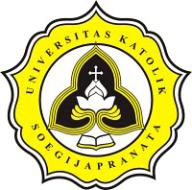 IDENTITAS DAN URAIAN UMUM1. Judul Penelitian  : PengaruhGreen Product,Servicescapedan Kualitas Layananterhadap Kepuasan Konsumen pada Resto Berbasis Alam	Sekitar di Kabupaten SemarangTim Peneliti:Objek Penelitian	: Konsumen Resto Kampoeng Rawa Ambarawa.Masa Pelaksanaan	:Mulai: Nopember 2020.      Berakhir: Juni 2021Usulan Biaya 	: Rp.7.500.000,-Lokasi Penelitian 	: Resto Kampoeng Rawa AmbarawaLuaran yang ditargetkan: Model Pengaruh Kepuasan Konsumen RestoDampak Pengembangan Model: Upaya pengembangan kualitas layanan restoran dan pemanfaatan lingkungan sekitar restoran bisa menambah kepuasan pengunjung restoran dan menahan perpindahan konsumen ke restoran yang lainnya. Restoran yang dikelola dengan service scape yang baik dan khas daerah sekitar menjadi daya tarik bagi konsumen. Berdasarkan hasil penelitian, yang berpengaruh signifikan dalam kepuasan konsumen adalah kualias layanan dan servicescape atau lingkungan sekitar yang mengesankan.  Konsumen masih belum peduli akan produk yang green bagi konsumen. Oleh karena itu pihak manajemen restoran sebaiknya menjaga kualitas layanan dan lingkungan sekitar dengan perawatan rutin, pelatihan karyawan, dan menjaga kelestarian lingkungan. Restoran Kampoeng Rawa yang sustainable akan berdampak ekonomi bagi pemilik dan masyarakat  di tiga desa sekitar, maupun Badan usaha milik desa (BUMDES) dan swasta sebagai pemilik.Jurnal Ilmiah nasional terakreditasi : Jurnal JEMAP Oktober 2021.DAFTAR ISIRINGKASANKonsumen restoran atau resto akan memilih dan mengunjungi resto apabila merasa puas, terlayani dengan baik dan mendapatkan apa yang dia butuhkan pada restoran tersebut. Masalah penelitian ini adalah bagaimanakah pengaruh kualitas layanan, green product dan servicescape terhadap kepuasan konsumen. Tujuan penelitian ini untuk mengetahui pengaruh green product, servicescape dan kualitas layanan terhadap kepuasan konsumen pada Restoran Berbasis Alam Sekitar. Upaya restoran dalam upaya menjaga kepuasan konsumen tersebut tidak terlepas dari kualitas layanan yang diberikan oleh resto. Selain itu konsumen dalam kunjungan ke restoran tidak hanya menikmati kuliner saja, melainkan juga menikmati servicescape atau pemandangan alam sekitar resto. Restoran Kampoeng Rawa di Ambarawa merupakan resto di tengah hamparan sawah dan menjorok ke tengah Rawapening dan berada di atas air. Pemandangan di tengah rawa dan air membuat suasana resto yang menarik bagi pengunjung.Penelitian ini merupakan survey konsumen pengunjung restoran Kampoeng Rawa yang menikmati kuliner dan alam sekitar restoran. Berdasar quota accidental sampling, ditetapkan 60 responden konsumen yang makan di restoran Kampoeng Rawa selama bulan Maret 2021. Hasil penelitian menunjukkan bahwa ada pengaruh yang positif dan signifikan dari variabel kualitas layanan, dan servicescape terhadap kepuasan konsumen restoran. Green product tidak mempunyai pengaruh signifikan. Selanjutnya manajemen jasa restoran yang sustainable akan berdampak pada kontribusinya terhadap ekonomi pemilik swasta, pemilik BUMDES dan masyarakat sekitar yang menjadi pegawai. Restoran yang dikelola dengan memperhatikan kualitas layanan dan suasana sekitar yang menarik mampu menimbulkan kepuasan bagi para konsumen restoran.Kata kunci: kualitas layanan, green product, service scape, kepuasan konsumenBAB 1. PENDAHULUANLatar BelakangPengertian restoran atau resto adalah suatu usaha yang menyediakan jasa pelayanan makanan dan minuman yang dikelola secara komersial. Banyak dibangun resto berbasis alam sekitar misalnya resto dengan tempat pemancingan (Semarang Island Resto, Prima Raja, Pemancingan Barokah), resto dengan pemandangan alam sekitar (Kampoeng Kopi Banaran, Eling Bening, Gubug Makan Mang Engking, Eva Coffee House) dan lainnya. Resto dengan memanfaatkan panorama lingkungan sekitar menjadi usaha yang banyak diminati di kabupaten Semarang. Restoran atau rumah makan ini bisa ada di pinggir jalan Semarang – Solo, di pinggir jalur lingkar kota Ambawara, di kawasan wisata Bandungan dan di sekitar tempat-tempat wisata lainnya di Kabupaten Semarang. Salah satu resto yang memanfaatkan lingkungan sekitar adalah Resto Apung Kampoeng Rawa di Ambarawa. Resto Apung Kampoeng Rawa merupakan sebuah resto dengan pemandangan alam sekitar di rawa yang menghijau dan dikelilingi air yang tenang dan jernih atau mempunyai aspek servicescape yang menghijau menarik. Selain menjadi sarana kuliner, sekitar resto menjadi tempat kunjungan wisata. Dibuka pada tahun 2012, tempat ini dimiliki dan dioperasikan oleh duabelas kelompok petani dan nelayan dengan pendanaan dari Artha Prima Credit Union. Dengan adanya kegiatan ekonomi ini, para petani dan masyarakat dapat mata pencaharian sebagai karyawan resto dan suplier resto serta UMKM di sekitar Kampoeng Rawa. Selain resto apung, ada juga usaha kerajinan, pendopo tempat pertemuan, tempat memancing dan dok sandar kapal untuk wisata keliling Rawapening.Setiap usaha resto memerlukan upaya agar konsumen tertarik mendatangi resto tersebut dengan membuat lingkungan sekitar resto yang menarik atau konsumen melihat service scape dari resto tersebut. Upaya menarik perhatian dengan service scape dilakukan oleh restoran agar dikunjungi konsumen. Upaya ini dicoba dilakukan Kampoeng Rawa dengan membuat kekhasan yaitu resto apung yaitu restoran yang mengapung di atas air rawa di Rawapening. Hamparan sawah menghijau dan pemandangan gunung di kejauhan turut mendukung resto ini. Oleh karena itu kondisi sekitar ini disebut service scape atau lingkungan jasa. Zeithaml melihat lingkungan jasa atau service scape menjadi salah satu daya tarik bagi konsumen/pengunjung. (Zeithaml, 1985). Menarik untuk diteliti bagaimanakah pengaruhnya terhadap Kepuasan Konsumen Resto Kampoeng Rawa.Selain itu produk kuliner atau makanan Kampoeng Rawa juga akan diteliti dari aspek green product yaitu produk dari lingkungan alam sekitar dan kesegarannya sehingga konsumen merasa puas. Kesegaran sumber bahan baku dan penyajian dari alam yang segar diharapkan akan membuat konsumen merasakan kuliner yang enak atau menyenangkan di resto Kampoeng Rawa. Masyarakat sekitar resto atau obyek wisata Kampoeng Rawa menjadi suplier bagi produk kuliner resto maupun UMKM sekitar. Mereka juga menjadi karyawan resto maupun pekerja yang menjalankan usaha permainan anak-anak, penjualan UMKM kerajinan, pendayung perahu maupun aktivitas ekonomi lainnya yang memanfaatkan kawasan wisata Kampoeng Rawa di sekitar Resto.Penelitian pengaruh terhadap kepuasan juga sudah ada yang melihat pengaruh di restoran (Haryanto, 2013; Purnama dan Andajani, 2019).Persaingan kualitas layanan dengan resto sekitar juga ada karena di sekitar kawasan Rawapening ada Resto Eling Bening, ada tempat pemandian dan beberapa rumah makan seperti Rumah Makan Bintangan dan lain-lain. Rumah makan atau resto yang ada senantiasa berusaha agar kualitas layanan (tangibles, emphaty, reliability, responsiveness, assurance) memenuhi harapan konsumen sehingga puas dan kemudian datang lagi agar kelangsungan hidup resto tetap terjaga. Kecepatan layanan menjadi penting karena konsumen mengharapkan segera terpuaskan kebutuhannya untuk makan. Selain itu dalam menunggu dan menikmati suasana, kualitas layanan resto perlu diperhatikan sebab bila konsumen tidak puas maka mereka tidak akan berkunjung kembali. Berbagai upaya dilakukan oleh resto agar konsumen merasa puas dan menjadi word of mouth bagi resto tersebut. Oleh karena itu kualitas layanan juga diteliti apakah menjadi pengaruh terhadap kepuasan konsumen pengunjung Resto Apung Kampoeng Rawa ini.Berdasarkan latar belakang di atas, maka dipilih judul penelitian ini adalah Pengaruh Green Product, Service Scape dan Kualitas Layanan terhadap Kepuasan Konsumen Resto Kampoeng Rawa Berbasis Alam Sekitar di Kabupaten Semarang. Penelitian ini tidak meneliti loyalitas pengunjung karena apabila konsumen puas, maka nantinya akan menjadikan buah bibir yang baik dan diharapkan mereka akan datang lagi walaupun lokasi resto ini relatif terpencil dan di tengah rawa pening. Perumusan MasalahPerumusan masalah dalam penelitian ini secara simultan adalah : Apakahgreen product, service scape dan kualitas layanan berpengaruh terhadap kepuasan konsumen pada Resto Kampoeng Rawa yang Berbasis Alam Sekitar di Kabupaten Semarang ? Sedangkan secara parsial akan diteliti masalah:Bagaimanakah pengaruh green product terhadap kepuasan konsumen Resto Kampoeng Rawa?Bagaimanakah pengaruh service scape terhadap kepuasan konsumen Resto Kampoeng Rawa?Bagaimanakah pengaruh kualitas layanan terhadap kepuasan konsumen Resto Kampoeng Rawa?Penelitian ini hanya sampai pada kepuasan konsumen dengan alasan apabila konsumen puas, maka akan cenderung loyal atau menjadi pelanggan. Hal ini akan menjadi penelitian lanjutan setelah hasil penelitian ini.Tujuan Penelitian Tujuan penelitian ini untuk mengetahui pengaruh green product, service scape dan kualitas layanan terhadap kepuasan konsumen pada Resto Berbasis Alam Sekitar di Kabupaten Semarang baik secara per variabel individual maupun secara simultan atau semua variabel bersama-sama.Manfaat Khusus dari penelitian ini Dengan diketahuinya signifikansi pengaruh maka bisa diketahui variabel mana yang menjadi pengaruh kepuasan pelanggan. Variabel yang mempunyai pengaruh ini menjadi perhatian manajemen agar menjadi upaya perbaikan atau menjaga agar tidak terjadi masalah. Untuk prioritas penanganan, manajemen melihat manakah yang terbesar pengaruhnya agar menjadi perhatian agar jangan sampai terjadi penurunan layanan.Urgensi (keutamaan) penelitianPenelitian ini memberikan sumbangan atas faktor mana yang berpengaruh signifikan dan berapa besar pengaruhnya. Diharapkan dengan terjaganya kepuasan konsumen dengan memperhatikan variabel yang berpengaruh signifikan, resto ini tetap menjadi destinasi wisata dan kuliner bagi konsumen. Keberlangsungan usaha resto ini menjadi mata pencaharian penduduk di desa-desa sekitar Rawapening yang bekerja dan menjadi supplier di resto maupun usaha UMKM di sekitarnya.Luaran yang akan dicapai : Luaran penelitian ini berupa publikasi di kolom populer Unika News dan artikel jurnal ilmiah JEMAP.BAB 2. TINJAUAN PUSTAKALingkungan dan Pengelolaan Lingkungan RestoOtto Soemarno, seorang pakar lingkungan mendefinisikan lingkungan hidup sebagai jumlah semua benda dan kondisi yang ada dalam ruang yang kita tempati yang mempengaruhi kehidupan kita. ( Huasein, 1993).Lingkungan adalah keadaan sekitar yang mempengaruhi perkembangan dan tingkah laku makhluk hidup (Kamus Besar Bahasa Indonesia, 2005).Lingkungan hidup dapat didefinisikan sebagai: 1) daerah tempat suatu makhluk hidup berada; 2) keadaan atau kondisi yang melingkupi suatu makhluk hidup; 3) keseluruhan keadaan yang meliputi suatu makhluk hidup atau sekumpulan makhluk hidup. (Supardi, 2009).Menurut Undang Undang RI No. 4 tahun 1982, tentang Kententuan-ketentuan Pokok Pengelolaan Lingkungan Hidup dan Undang-Undang RI No. 32 Tahun 2009, tentang Pengelolaan Lingkungan Hidup, dikatakan bahwa: Lingkungan hidup adalah kesatuan ruang dengan semua benda, daya, keadaan, dan makhluk hidup, termasuk manusia dan perilakunya, yang mempengaruhi alam itu sendiri, kelangsungan perikehidupan, dan kesejahteraan manusia serta makhluk hidup lain.Pengelolaan lingkungan restoran menurut Atalya, 2019 meliputi 7 hal yaitu : Pemakaian air (air kamar mandi, air untuk mencuci piring, air untuk kepentingan memasak, air minum).Peralatan hemat energi (lampu, kulkas, blender, juicer, dan peralatan lain). Penggunaan bahan baku. Alat makan sekali pakai yang ramah lingkungan (Dari plastik). Sampah makanan (Porsi). Interior restoran (penggunaan AC). Produk pembersih ramah lingkungan (bahan kimia).Pengertian dan KriteriaGreen ProductKasali (2005) memberikan definisi dari produk hijau (green product)  sebagai ilustrasi dari barang atau produk yang dihasilkan oleh produsen yang terkait dengan rasa aman dan tidak menimbulkan dampak bagi kesehatan manusia serta tidak berpotensi merusak lingkungan hidup. Di samping itu, produk bersih juga dikaitkan dengan penggunaan bahan baku yang senantiasa memperhatikan generasi mendatang, produk bersih juga bertujuan untuk mengurangi sampah (waste) baik dari prosesnya maupun dari daur hidup produk tersebut. Lebih jauh, Nugrahadi (2002) menyatakan bahwa produk bersih (green produk) selalu berorientasi pada lingkungan.Menurut Ottman (1998:89) menyatakan bahwa produk hijau secara prinsip dapat bertahan dalam periode waktu yang cukup  lama, tidak mengandung racun, terbuat dari bahan yang bersahabat dengan lingkungan dan dapat didaur ulang, atau dikemas secara sederhana (simple) dan minimalis. Green product tersebut dibuat, disebarluaskan, dan digunakan untuk mengurangi dampak negatif terhadap lingkungan seperti kerusakan dan pencemaran pada lingkungan.Green product atau produk ramah lingkungan menurut Handayani (2012), merupakan suatu produk yang dirancang dan diproses dengan suatu cara untuk mengurangi efek-efek yang dapat mencemari lingkungan, baik dalam produksi, pendistribusian, dan pengonsumsinya. Menurut Rath (2013), green product didefinisikan sebagai produk-produk industri yang diproduksi melalui teknologi ramah lingkungan dan tidak menyebabkan bahaya terhadap 24 lingkungan. D’Souza et al., (2006) menjelaskan bahwa green product adalah produk yang memiliki manfaat bagi konsumen dan juga memiliki manfaat sosial yang dirasakan oleh konsumen, seperti ramah terhadap lingkungan. Makower et al.,(1993) menjelaskan kriteria-kriteria yang dapat digunakan untuk menentukan apakah suatu produk ramah atau tidak terhadap lingkungan, sebagai berikut: 1) Tingkat bahaya suatu produk bagi kesehatan manusia atau binatang. 2) Seberapa jauh suatu produk dapat menyebabkan kerusakan lingkungan selama di pabrik (digunakan atau dibuang). 3) Tingkat penggunaan jumlah energi dan sumberdaya yang tidak proporsional selama di pabrik (digunakan atau dibuang). 4) Seberapa banyak produk yang menimbulkan limbah ketika kemasannya berlebihan atau untuk suatu penggunaan yang singkat. 5) Seberapa jauh suatu produk melibatkan penggunaan yang tidak ada gunanya atau kejam terhadap binatang. 6) Penggunaan material yang berasal dari spesies atau lingkungan yang terancam.Konsep Service ScapeService scape atau lingkungan jasa adalah lingkungan fisik dimana layanan jasa terjadi dan bagaimana lingkungan fisik ini mempengaruhi kinerja karyawan dan konsumen (Chase, 2002: 192; Bitner, 1992).Bitner membagi 3 dimensi servicescape yaitu ambient condition, spacial layout and functionality, dan sign, symbols and artifacts. Penelitian Parish, Berry dan Lam (2008) melihat service scape dalam kegiatan pekerja meliputi kenyamanan (convenience), keamanan (safety) dan menyenangkan (pleasantness).  Di dalam resto, ada penggunaan tong-tong penopang bangunan resto sehingga konsumen merasa ada sedikit ayunan  yang menyenangkan ketika menikmati kuliner resto. Indikator service scape penelitian adalah kondisi sekitar resto (pemandangan alam sekitar resto), ruang/fungsi (pondok-pondok makan dan bangunan resto) dan tanda-simbol-artifak yang digunakan resto seperti hiasan patung dan lainnya, meja kasir, meja layanan.Konsep Kualitas LayananKualitas layanan (kualitas jasa) merupakan persepsi konsumen terhadap proses produksi jasa. Menurut Zeithaml dkk (1985), ada lima (5) dimensi kualitas layanan yaitu disingkat TERRA- tangible, empathy, reliability, responsiveness dan assurance (Kotler dan Keller, 2012: 396). Tangible merupakan wujud fisik atau penampilan fasilitas fisik (peralatan makan piring sendok resto, seragam karyawan, kelengkapan peralatan makanan). Emphaty merupakan kepedulian atau perhatian karyawan terhadap konsumen. Realibility atau keandalan adalah kemampuan memberikan jasa yang penyelesaiannya akurat  dan sesuai dengan pesanan konsumen. Responsiveness atau daya tanggap merupakan kecepatan layanan, kecepatan menanggapi pertanyaan atau permintaan konsumen. Assurance atau kepastian adalah pelayanan dengan sopan santun karyawan sehingga menimbulkan keyakinan dan kepercayaan.(Sasongko dan Subagio, 2013).Konsep Kepuasan KonsumenUpaya pemasaran menurut Kotler adalah upaya pemenuhan kebutuhan dan kepuasan konsumen. Kepuasan adalah perasaan seseorang atas kesenangan atau kekecewaan karena membandingkan kinerja dan harapan (Kotler dan Keller, 20112: 150).   Kepuasan pelanggan adalah terpenuhinya kebutuhan pelanggan. Apa yang dirasakan pelanggan atas layanan yang diberikan dibandingkan dengan apa yang diharapkan. Hal ini juga sesuai dengan pandangan Schiffman dan Kanuk bahwa kepuasan pelanggan merupakan  persepsi individu terhadap performans produk atau jasa terkait dengan harapannya (Schiffman dan Kanuk, 2007: 9).  Indikator variabel kepuasan konsumen ini adalah tidak adanya keluhan atau keluhan teratasi, perasaan puas pelanggan pada keseluruhan produk resto, kesesuaian dengan ekspektasi/harapan pelanggan dan melakukan pembelian ulang.Penelitian TerdahuluPeta Jalan Penelitian Secara UtuhKerangka Pikir PenelitianDalam penelitian ini akan dilihat pengaruh beberapa variabel terhadap kepuasan konsumen Resto Kampoeng Rawa di Ambarawa. Konsumen berkunjung ke lokasi resto tidak hanya untuk tujuan kuliner saja melainkan juga untuk menikmati pemandangan sekitar resto yang menarik. Ada hamparan sawah menghijau, ada wisata air sekitar rawa pening dan ada arena permainan anak-anak. Adanya beberapa sarana di sekitar resto menjadikan peneliti ingin mengetahui apakah ada pengaruhnya terhadap konsumen selain kuliner yang ditawarkan dan kualitas layanannya.Dengan demikian beberapa hipotesis yang diajukan dalam penelitian ini adalah:H1. Diduga kualitas layanan berpengaruh positif dan signifikan terhadap kepuasan konsumen Restoran Kampoeng Rawa Ambarawa.H2. Diduga servicescape berpengaruh positif dan signifikan terhadap kepuasan konsumen Restoran Kampoeng Rawa Ambarawa.H3. Diduga green product berpengaruh positif dan signifikan terhadap kepuasan konsumen Restoran Kampoeng Rawa Ambarawa.H4. Diduga secara bersama-sama variabel kualitas layanan, servicescape, dan green product berpengaruh signifikan terhadap kepuasan konsumen Restoran Kampoeng Rawa Ambarawa.Definisi Operasional VariabelTabel 2. Definisi Operasional dan Indikator VariabelBAB 3. METODE PENELITIANPenelitian ini diharapkan memberikan masukan tentang pengelolaan atau manajemen resto dalam melayani konsumen. Konsumen akan memberikan penilaian sesuai harapan atau kebutuhan dan keinginannya. Apabila ada kesesuaian yang dialami dengan harapan atau keinginannya maka konsumen akan merasa puas. Apabila konsumen puas, diharapkan akan terjadi word of mouth dan kunjungan yang berulang. Selanjutnya apabila resto selalu mendapatkan kunjungan dan konsumen berulangkali mengunjungi resto akan terjadi multiplier effect. Resto ini merupakan salah satu usaha BUMDES dengan pihak swasta dalam mengelola kawasan rawapening. Hasil usaha resto ini berguna bagi penduduk sekitar untuk mata pencaharian mereka. Selanjutnya diharapkan hasil penelitian ini menjadi masukan bagi resto dan bagi menambah implementasi konsep di bidang manajemen.Obyek dan Lokasi PenelitianObyek penelitian dipilih Resto Kampoeng Rawa yang berlokasi di Rawapening Ambawara Kabupaten Semarang. Resto yang terletak di pinggir rawa ini terlihat menjorok ke dalam rawapening dengan pemandangan sekitar air rawa dan alam sekitar yaitu pegunungan. Keindahan alam sekitar dipadukan dengan kuliner menjadi daya tarik resto ini menjadikan alasan dipilih sebagai obyek penelitian ini.Populasi dan SamplingPopulasi penelitian ini adalah para konsumen resto Kampoeng Rawa yang menikmati kuliner di lokasi resto. Diambil sampel secara quota accidental sampling karena keterbatasan biaya dan masa pandemi yang membatasi jumlah pengunjung restoran hanya separuh dari kapasitas, dipilih responden yang berkunjung menikmati kuliner dan mempunyai kesediaan mengisi atau menjawab kuesioner yang diedarkan. Besar sample ditentukan sejumlah 60 responden.Teknik Pengumpulan DataTeknik pengumpulan data penelitian menggunakan teknik survey responden dan alat pengumpulan data menggunakan kuesioner. Pengumpulan data dilakukan oleh enumerator yang mengunjungi Resto Kampoeng Rawa. Kuesioner berisi pilihan pertanyaan terkait variabel penelitian yaitu green product, service scape, kualitas layanan dan kepuasan pelanggan dengan skala likert. Penelitian dilakukan selama bulan Februari Maret April 2021 dan dipilih hari survey pada hari Sabtu dan Minggu dimana ada relatif banyak pengunjung yang makan di resto.Hasil uji validitas  indikator variabel penelitian semuanya valid karena di atas r tabel 0,265, dapat dilihat pada tabel sebagai berikut:Tabel 3 Hasil Uji ValiditasSumber : Data Primer yang diolah, Juni 2021Hasil uji reliabilitas variabel penelitian semuanya reliabel karena di atas Cronbach Alpha yaitu 0,7 yang dapat dilihat pada tabel  sebagai berikut:Tabel 4  Hasil Uji ReliabilitasSumber : Data Primer yang diolah, Juni 2021Alat AnalisisAnalisis data penelitian ini menggunakan regresi berganda yang akan menguji pengaruh secara bersama dan secara parsial. Software yang digunakan adalah SPSS versi 22. Hipotesis yang akan dilakukan adalah uji t untuk pengujian pengaruh parsial, dan uji F untuk pengujian pengaruh bersama. Hipotesis penelitiannya adalah apakah ada pengaruhgreen product, servicescape dan kualitas layanan terhadap kepuasan konsumen pada Resto Berbasis Alam Sekitar di Kabupaten Semarang. Untuk melihat besar pengaruh, maka akan dilihat koefisien determinan (KD).BAB 4. HASIL DAN PEMBAHASANBerdasarkan hasil survey ke konsumen yang mendatangi Resto Kampoeng Rawa di Ambarawa, didapat hasil penelitian yang dilaporkan dalam bab ini. Diawali dengan gambaran umum pengelola restoran Kampoeng Rawa dan dilanjutkan dengan gambaran responden penelitian, kemudian hasil analisis regresi yang dilakukan. 4.1. GAMBARAN UMUM PENGELOLA RESTORANResto Kampoeng Rawa Ambarawa berlokasi di Jalan Lingkar Ambarawa Km 3 Ambarawa Kabupaten Semarang Jawa Tengah, berdiri sejak Juni 2018 sebagai salah satu unit usaha dibawah  BUMDes (Badan Usaha Milik Desa) Bejalen Kecamatan Ambarawa. Pendirian Resto Kampoeng Rawa Ambarawa diprakarsai oleh beberapa kelompok tani yang bercocok tanam disekitar Danau Rawa Pening, dibawah binaan KSP Artha Prima. Tujuan utamanya : untuk menampung, memasarkan hasil perikanan, kerajinan dan semua potensi alam Danau Rawa Pening serta sebagai tempat pembelajaran kepada masyarakat sekitar untuk menjaga pelestarian ekosistem Danau Rawa Pening. Usaha ini merupakan One Village One Product (OVP) Agrowisata perikanan Kampoeng Rawa telah dimasukkan dalam instruksi Gubernur Jawa Tengah No. 518/23546 Tanggal 30 Des 2011 tentang produk unggulan daerah melalui pendekatan One Village One Product (OVP) yang berbasis koperasi di Jawa Tengah dalam hal ini KSP Artha Prima.Resto Kampoeng Rawa Ambarawa beroperasi setiap hari dari jam 08.00 – 16.00 WIB, dengan jumlah karyawan 15 orang dan dikelola oleh Bapak Simon sebagai General Manager, Ibu Manager Marketing dan Bapak Rendy Engki sebagai Manager Resto. Adapun bidang usaha yang ditangani Rumah makan lesehan (terletak di Wilayah Kampoeng Rawa sebelah Timur) menyajikan makanan khas Danau Rawa Pening serta makanan khas Indonesia lainnya. Tersedia juga 2 kolam pemancingan dilengkapi dengan alat pancingnya, juga dilengkapi dengan Area Permainan seperti bebek air, flying fox, becak, bendi, mobil wisata, perahu motor dan juga selfie spot, taman bermain keluarga. Tarip masin-masing permainan juga berbeda, berkisar antara Rp 10.000,- hingga Rp 25.000,-. Dilokasi Wilayah  Kampoeng Rawa Ambarawa juga tersedia terapi ikan serta craft centre sebagai pusat oleh-oleh khas Jawa Tengah (anyaman enceng gondok, crispy ikan wader, carica, lumpia, tahu bakso). Kampoeng Rawa Ambarawa juga menyediakan 6 fasilitas meeting room dengan tarip berkisar antara Rp 200.000,- sampai dengan Rp 750.000,- (Pendopo “Ageng Dewi Tara”, Hall “Apung Rawa Pening”, Joglo “Alit Kumambang”, Lesehan “Arjuna” & “Semar”, Lesehan “Rawa Makmur” & “Rawa Asri”, Dinning Room Lesehan), serta fasilitas pendukung lainnya seperti persewaan kursi, meja, sound system dsbnya.   Pembahasan green product dari sisi pengelola dijelaskan sebagai berikut. Bahan makanan dan minuman pada Resto Kampoeng Rawa Ambarawa menurut pengelola fresh atau segar karena bahan makanan dan minuman akan diambil dari tempat penyimpanan, ataupun dari kolam ketika ada permintaan konsumen, sehingga semua bahan makanan dan minuman masih segar, dan semua sifatnya alami. Ikan diambil langsung dari kolam, sedang sayuran dibeli langsung dari petani sekitar Resto Kampoeng Rawa Ambarawa. Pemenuhan kebutuhan bahan makanan dan minuman yang dulakukan oleh pengelola Resto Kampoeng Rawa Ambarawa, setiap hari mereka belanja sayur mayur. Ikan selalu tersedia di kolam yang berada di sekitar resto, sedang untuk seafood yang tidak tersedia dikolam seperti udang, cumi-cumi, langsung dibeli untuk kebutuhan selama 3 hari dan langsung disimpan pada freezer atau box pendingin sehingga tidak rusak. Untuk menjaga kualitas bahan makanan dan minuman, maka pengelola resto setiap hari akan melakukan kontrol. Untuk keamanan persediaan bahan baku makanan dan minuman pada Resto Kampoeng Rawa Ambarawa sangatlah beragam. Stock ikan telah disediakan kolam yang amat luas, sehingga diharapkan ikan segar akan selalu tersedia, sedang untuk seafood seperti udang, cumi dan bahan baku lain seperti daging ayam, daging sapi, dipastikan tersedia untuk 3 hari. Beda lagi untuk penyediaan sayur, pengelola akan melakukan pembelian setiap hari sehingga tidak ada penyimpanan. Sistem controlling makanan yang dilakukan oleh pengelola resto dalam pengelolaan persediaan menerapkan sistem FIFO (First In First Out) artinya bahan baku yang tersedia lebih awal, akan diolah terlebih dahulu sesuai dengan permintaan konsumen. Hasil penelitian mengenai pencemaran udara berdasar pendapat pengelola Resto Kampoeng Rawa Ambarawa tidak terdapat pencemaran udara, karena semua diolah dengan baik. Kondisi ini didukung dengan adanya pengelolaan limbah sesuai dengan SOP yang berlaku.  Pada Resto Kampoeng Rawa Ambarawa telah menerapkan sistem pengolahan limbah dengan IPAL.Pencemaran limbah berupa sampah atau kotoran dari sisa makanan, sisa minuman ataupun kemasan juga tidak terjadi, karena pengelola Resto Kampoeng Rawa Ambarawa mengelola dengan baik.Peralatan yang digunakan untuk memasak pada Resto Kampoeng Rawa Ambarawa, menggunakan kompor gas. Penggunaan kompor gas untuk memasak tidak menimbulkan polusi dan tidak menimbulkan limbah, sehingga tidak pengelola tidak perlu mengatasi limbah dari energi untuk memasak.Penggunaan barang sekali pakai seperti sedotan, pada Resto Kampoeng Rawa Ambarawa berdasar informasi dari pengelola hanya dipakai apabila ada permintaan dari konsumen. Limbah non makanan, berupa sedotan bekas tersebut akan dikumpulkan dan dibuang ke TPA, sehingga tidak mencemari lingkungan. Bungkus yang dipakai untuk membungkus makanan yang dibawa pulang oleh konsumen tidak menggunakan sterofoam, tetapi menggunakan doos yang ramah lingkungan karena mudah didaur ulang. Pengelolaan sampah makanan pada Resto Kampoeng Rawa Ambarawa dilakukan dengan pengolahan di IPAL, setelah terurai menjadi air dan pupuk akan digunakan sebagai pupuk di sawah. Sedang sampah non makanan, tida diolah melainkan dikumpulkan dengan kantong trash bag dan dibuang ke TPA. Pada Resto Kampoeng Rawa Ambarawa, alat makan menggunakan sendok, garpu yang terbuat dari logam. Piring yang digunakan piring yang terbuat dari anyaman bambu, agar hygienis maka piring bambu diberi alas kertas minyak, hal ini tidak mengakibatkan adanya sampah yang berlebih.Peralatan lain berupa meja kursi  pada Resto Kampoeng Rawa Ambarawa menggunakan bahan alam kayu, sehingga sangat ramah dengan lingkungan dan pembersihannyapun mudah.Hasil penelitian pada Resto Kampoeng Rawa Ambarawa berdasar pengamatan pengelola, bisa dikatakan penggunaan energi listrik sangat hemat. Penghematan energi listrik sangat beralasan karena Resto Kampoeng Rawa Ambarawa berada di alam yang banyak sinar matahari membantu untuk meminimalisir penggunaan listrik. Namun demikian, penggunaan listrik yang memang dibutuhkan akan selalu dikontrol. Misalnya penggunaan listrik untuk toilet, pemakaian pompa air dsbnya.Peralatan menggunakan tenaga listrik pada Resto Kampoeng Rawa Ambarawa, berupa kulkas, freezer, blender, showcase (untuk menyimpan soft drink agar tetap dingin). Kegiatan pembersihan peralatan-peralatan tersebut dilakukan secara rutin, seperti kulkas dibersihkan setiap 3 hari sekali, freezer dibersihkan setiap seminggu sekali, sedang showcase dibersihkan setiap hari. Sehingga dari sisi kebersihan peralatan selalu terjaga, dan dengan pembersihan peralatan secara rutin bisa berdampak pada penghematan listrik.Penggunaan lampu listrik akan dinyalakan setelah pukul 17.00. Penggunaan lampu sebelum pukul 17.00 akan dilakukan apabila kondisi mendung, sehingga butuh penerangan. Penggunaan lampu juga sudah diupayakan agar menghemat energi listrik, dengan menggunakan lampu LED. Pada Resto Kampoeng Rawa Ambarawa, untuk penerangan selain menggunakan energi listrik juga tersedia genset untuk mengantisipasi apabila terjadi pemadaman listrik. Hasil penelitian pada Resto Kampoeng Rawa Ambarawa terkait dengan penggunaan energi air. Penggunaan air tetap dijaga dan diupayakan tidak terbuang sia-sia. Air pembuangan dari hasil cucian bahan makanan atau minuman ditampung dan diolah melalui IPAL, sehingga tidak mencemari dan merusak lingkungan. Penggunaan air juga terjadi pada toilet. Ada 2 toilet yang terdapat pada Resto Kampoeng Rawa Ambarawa. Untuk menjaga penggunaan air yang berlebihan, maka pengendalian aliran air digunakan shower dan kran. Untuk menjaga kesehatan dan kebersihan neja makan, Resto Kampoeng Rawa Ambarawa tidak menggunakan taplak tetapi menggunakan meja kayu saja. Pembersihan meja dan kursi dan juga peralatan makan digunakan air dicampur dengan sabun pencuci piring sunlight. Lantai pada Resto Kampoeng Rawa Ambarawa terbuat dari papan kayu. Untuk pembersihan lantai dilakukan seminggu sekali atau sesuai kebutuhan dengan menggunakan cairan pembersih lantai, agar lantai terbebas dari kuman dan bakteri. Konsumen sebelum dan setelah makan disediakan tempat cuci tangan dilengkapi dengan kran dan sabun cuci tangan. Untuk menghindari pencemaran dan perusakan lingkungan, maka air dan sabun bekas cuci tangan dialirkan menggunakan pralon ke penampungan untuk diproses lebih lanjut menjadi pupuk cair yang ramah untuk lingkungan.4.2. GAMBARAN UMUM RESPONDEN Responden dalam penelitian ini adalah para konsumen resto Kampoeng Rawa Ambarawa yang menikmati kuliner di lokasi resto sebanyak 60 responden. Hasil penelitian terkait dengan asal kota konsumen yang menjadi responden, sebagian besar 96,6 % responden berasal dari Pulau Jawa, tetapi ada juga 3,4 % responden yang berasal dari luar pulau (Kalimantan - Banjarmasin). Bila dilihat dari hasil penelitian, sebagian besar responden (16,7%) berasal dari Semarang, berikutnya (8,3%) berasal dari Jakarta. Dari seluruh responden yang berjumlah 60 orang, jumlah antara yang berjenis kelamin laki-laki dan perempuan hampir sebanding, ada sebanyak 53,3% berjenis kelamin laki-laki dan sisanya 46,7% perempuan.Kedatangan konsumen pada Resto Kampoeng Rawa Ambarawa biasanya tidak secara individu, tetapi rombongan baik rombongan keluarga, kantor, arisan atau komunitas yang lain. Berdasar hasil penelitian terhadap 60 responden hanya 1,7% yang datang secara individu, sedang sisanya 98,3% datang bersama rombongan. Jumlah dalam rombongan yang menjadi konsumen Resto Kampoeng Rawa juga bervariasi, sekitar 4 orang hingga 28 orang konsumen dengan jenis kelamin laki-laki dan perempuan. Banyaknya rombongan yang datang antara yang berjenis kelamin laki-laki dan perempuan berimbang jumlahnya (laki-laki 53,3% dan perempuan 46,7%).Loyalitas konsumen juga terlihat pada frekuensi kunjungan. Hasil penelitian menunjukkan ada 50% konsumen yang berkunjung kurang dari 10 kali. Namun demikian ada sejumlah 1,7% responden yang berkunjung lebih dari 15 kali bahkan juga ada 1,7% yang berkunjung lebih dari 20 kali. Hal ini menunjukkan bahwa konsumen loyal terhadap terhadap Resto Kampoeng Rawa Ambarawa. Kesetiaan konsumen terhadap terhadap Resto Kampoeng Rawa Ambarawa bila dilihat berdasar jenis kelamin tidak jauh berbeda, namun demikian kalau dilihat dari banyaknya frekuensi berkunjung ke Resto Kampoeng Rawa Ambarawa (lebih dari 10 kali kunjungan), masih didominasi kaun laki-laki (3,4%).  Hasil penelitian pada Resto Kampoeng Rawa Ambarawa bila dikaitkan antara asal kota dan jumlah rombongan, menunjukkan bahwa yang membawa rombongan dengan jumlah sekitar 8 orang terbanyak adalah berasal dari kota Demak (1,7%). Ada juga rombongan dengan 6 orang berasal dari Semarang, Jakarta, Karanganyar, Pekalongan dengan total 8,3%. Jumlah yang sama 8,3% terjadi pada rombongan responden dengan jumlah orang yaitu dari kota Ambarawa, Magelang, Temanggung, Yogyakarta. Sedang rombongan konsumen yang menikmati makanan di Resto Kampoeng Rawa Ambarawa sebanyak 3 kali kebanyakan (28,3%) datang dari kota Ambarawa, Banjarmasin, Boyolali, Brebes, Cirebon, Kendal, Pati, Semarang, Ungaran, Yogya. Selanjutnya rombongan dengan jumlah 4 orang (46,7%) merupakan jumlah rombongan yang paling sering mengunjungi Resto Kampoeng Rawa Ambarawa, berasal dari kota Ambarawa, Bandung, Blora, Boro, Boyolali, Demak, Jakarta, Kendal, Kudus, Magelang, Pati, Pekalongan, Purworejo, Salatiga, Semarang, Tangerang, Tuntang, dan ada pula yang berasal dari Kalimantan. Untuk rombongan dengan jumlah anggota 5 orang ada sekitar 6,7% berasal dari kota Banyubiru, Jakarta, Pemalang.Jumlah kunjungan konsumen ke Resto Kampoeng Rawa Ambarawa, bila dikaitkan dengan jumlah rombongan berdasar hasil penelitian ini terbanyak kunjungan baru satu kali 50%, dengan jumlah rombongan 3 orang (20%), dengan jumlah rombongan 4 orang (18,3%), jumlah rombongan 2 orang (5%), dan jumlah rombongan 5 serta 6 orang masing-masing memiliki besaran yang sama 3,3% . Walaupun ada 50% konsumen yang berkunjung baru satu kali, namun ada 50% konsumen yang setia berkunjung ke Resto Kampoeng Rawa Ambarawa dan membawa rombongan dengan sekitar 2 sampai dengan 8 orang. Hal ini bisa dikatakann bahwa konsumen masih setia pada Resto Kampoeng Rawa Ambarawa.Hasil penelitian mengenai makanan yang dipesan pada Resto Kampoeng Rawa Ambarawa, hampir semua jenis makanan dipesan secara merata.Ada makanan yang dipesan dengan beberapa menu yaitu gurami bakar, udang dan sayuran; gurami bakar, udang, wader, telo; Ikan Gurami Bakar, Sayur, Tempe, Oseng Genjer, Nila Goreng. Sebagian besar konsumen memesan jenis makanan lebih dari satu macam, dan dari semua makanan yang dipesan selalu ada menu ikan.Bila ingin mengetahui berapa uang konsumen yang telah dibelanjakan pada saat mengunjungi Resto Kampoeng Rawa Ambarawa berkisar antara Rp 100.000,- sampai Rp 400.000,- tetapi hasil penelitian menunjukkan bahwa kebanyakan konsumen (31,7%) akan mengeluarkan uang sebesar Rp 200.000,- Hasil penelitian selanjutnya menunjukkan ada 30%  konsumen yang membayar makanan yang telah mereka nikmati sebesar Rp 300.000,- Pengeluaran konsumen pada urutan berikutnya (20%) dengan pengeluaran sebesar Rp 250.00,- Rupiah yang dikeluarkan konsumen untuk membayar menu makanan minuman, yang telah konsumen nikmati tidak begitu besar dikarenakan penelitian ini dilakukan pada hari kerja bukan week end dan juga kondisi di masa pendemi covid 19, sehingga junlah pengunjung juga mengalami penurunan.Kesetiaan pelanggan pada Resto Kampoeng Rawa Ambarawa terlihat dari banyaknya kunjungan yang dilakukan konsumen ke Resto Kampoeng Rawa Ambarawa. Frekuensi kunjungan juga akan berkaitan dengan besarnya uang yang mereka keluarkan untuk membeli makanan pada Resto Kampoeng Rawa Ambarawa. Dari konsumen yang baru berkunjung satu kali, kebanyakan (18,3%) mengeluarkan dana sebesar Rp 200.000 dan juga sekitar 18,3% mengeluarkan dana Rp 300.000,- Sedang konsumen yang belanja sebanyak Rp 200.000,- sampai dengan Rp 250.000,- berada pada kisaran 6,7% yang berkunjung satu kali dan tiga kali kunjungan. Sedang belanja sebesar Rp 300.000,- juga berada 5% dengan kunjungan sebanyak 3 kali. Bisa dikatakan bahwa setiap kunjungan konsumen dengan frekuensi kunjungan yang berdea-beda, akan membelanjakan uangnya untuk membeli makanan pada Resto Kampoeng Rawa Ambarawa secara bervariasi antara Rp 100.000,- sampai dengan Rp 400.000,-.Hasil penelitian bila dilihat berdasar jumlah rombongan dan rupiah yang dibelanjakan pada Resto Kampoeng Rawa Ambarawa, menunjukkan hasil bahwa rupiah yang dibelanjakan paling banyak (46,7%) pada rombongan dengan jumlah pengunjung sebanyak 4 orang, dan yang rupiah yang dibelanjakan  terendah (1,7%) pada rombongan dengan jumlah pengunjung 8 orang. Namun demikian besarnya rupiah yang dibelanjakan tertiggi pada kisaran angka Rp 200.000,- dan disusul (30%) pada angka Rp 300.000,- urutan selanjutnya (20%) dana yang banyak dibelanjakan konsumen pada angka kisaran Rp 25.000,- Dari hasil penelitian ini dapat disimpulkan bahwa konsumen dengan jumlah rombongan yang beragam, akan membelanjakan uangnya untuk membeli makanan pada Resto Kampoeng Rawa Ambarawa dengan jumlah rupiah yang berbeda-beda.Responden dalam penelitian ini menyampaikan beberapa alasan yang menarik minat mereka untuk mengunjungi Resto Kampoeng Rawa Ambarawa. Ada beberapa alasan yang sama dari setiap responden kebanyakan mereka ingin menikmati keindahan alam dan segarnya udara di lingkungan Resto Kampoeng Rawa Ambarawa. Ada 1.7% responden yang memiliki alasan berbeda ketika mengunjungi Resto Kampoeng Rawa Ambarawa, yaitu untuk melakukan benchmarking dalam upaya untuk mengembangkan usaha dengan melihat view udara yang masih alami. Ada juga beberapa responden (3,3%) dengan alasan melepas lelah dari perjalanan; Pemandangan bagus karena punya ciri khas; pemandangan yang memberikan kedamaian; tempatnya bagus dan menarik; tempatnya bagus, lebih dekat dengan alam, view bagus. Bila dilihat dari hasil penelitian tersebut, yang menjadi daya tarik sebagian besar responden adalah keinginannya menikmati indah dan suasana pemandangan disekitar Resto Kampoeng Rawa Ambarawa.4.3. ANALISIS REGRESI Untuk mengetahui adanya pengaruh green product, servicescape dan kualitas layanan terhadap kepuasan dipakai analisis regresi berganda. Dari pengolahan data SPSS, terlihat hasil korelasi berganda R adalah 0,715 dengan R square sebesar 0,511 atau 51,10 persen pengaruh variabel independen terhadap variabel dependen. Hal ini berarti pengaruh green product, servicescape dan kualitas layanan adalah sebesar 51,10 persen terhadap kepuasan konsumen restoran Kampoeng Rawa Ambarawa.Dari tabel Anova terlihat nilai F hitung sebesar 19,499; sedangkan nilai F tabel untuk df1 n-1 dan df2 n-k maka F tabel (3, 56) adalah 0,361.  Hal inimenunjukkan bahwa pengaruh semua variabel secara bersama-sama adalah signifikan karena F hitung lebih besar daripada F tabel atau nilai sig 0,000 di bawah alpha 0,05. Dengan demikian hipotesis bahwa ada pengaruh secara bersama-sama variabel kualitas pelayanan, servicescape dan green product terhadap kepuasan konsumen menjadi terbukti nyata ada pengaruh.Berdasarkan analisis regresi, terlihat bahwa masing-masing koefisien regresi variabel independen mempunyai pengaruh terhadap variabel dependen. Namun dari uji t, terlihat bahwa hipotesis parsial untuk pengaruh variabel independen adalah berbeda, ada yang signifikan dan ada yang tidak signifikan.Koefisien regresi variabel kualitas layanan mempunyai koefisien regresi 0,349 atau ada pengaruh positif terhadap kepuasan konsumen. Terlihat nilai t hitung adalah 6,238. Dari t tabel untuk n= 60, df = n-2 = 58; terlihat nilai t tabel adalah 0,265. Karena t hitung lebih besar dari t tabel atau signifikansi 0,000 di bawah alfa 0,05, maka dapat disimpulkan bahwa ada pengaruh positif dan signifikan variabel kualitas layanan terhadap kepuasan konsumen restoran kampoeng rawa ambawara. Hipotesis yang menyatakan kualitas layanan berpengaruh positif dan signifikan terhadap kepuasan konsumen dengan demikian terbukti nyata.Selain itu dari tabel koefisien regresi juga terlihat adanya pengaruh servicescape restoran terhadap kepuasan konsumen restoran. Nilai t hitung sebesar 2,916. Sedangkan nilai t tabel adalah 0,265. Karena nilai t hitung lebih besar dari t tabel atau nilai probabilitas signifikansi t hitung adalah 0,032 di atas t tabel 0,265 atau signifikansi hitung 0,032 di bawah alfa 0,05 maka ada pengaruh positif dan signifikan servicescape terhadap kepuasan konsumen. Hipotesis yang menyatakan servicescape berpengaruh positif dan signifikan terhadap kepuasan konsumen terbukti nyata.Dilain pihak pengaruh terkecil terlihat dari koefisien regresi 0,046 dari variabel green product. Nilai t hitungnya sebesar 0,415 dan probabilitas t sebesar 0,680 atau di atas 0,05. Karena t hitung 0,415 lebih besar daripada t tabel 0,265 atau signifikansi hitung 0,680 di atas alfa 0,05 maka dikatakan tidak ada pengaruh variabel green product terhadap kepuasan konsumen resto Kampoeng Rawa Ambarawa.  Hipotesis yang menyatakan green product berpengaruh positif dan signifikan terhadap kepuasan konsumen tidak terbukti. Berdasarkan hasil pengolahan data SPSS, diketahui ada pengaruh positif dan signifikan dari kualitas layanan dan servicescape terhadap kepuasan. Sedangkan green product tidak signifikan pengaruhnya. Berikut uraian pembahasannya.Kualitas layanan berpengaruh positif sebesar nilai koefisien regresi beta 0,615 dan signifikan 0,000 menunjukkan bahwa dimensi kualitas layanan berupa tangible, emphaty, reliability, responsiveness dan assurance berpengaruh positif terhadap kepuasan konsumen Restoran Kampoeng Rawa Ambarawa. Hasil penelitian ini sejalan dengan hasil penelitian oleh Ransulangi et al (2015) dan Haryanto (2013) yang juga menemukan pengaruh signifikan dari servicescape terhadap konsumen rumah makandi Manado.Servicescape berpengaruh positif  dengan koefisien beta 0,217  dan signifikansi 0,032 berpengaruh positif dan signifikan menunjukkan bahwa konsumen juga memperhatikan berbagai aspek lingkungan sekitar yang menarik dan membuat suasana makan menjadi menyenangkan di restoran tersebut. Hasil ini sejalan dengan penelitian Ransulangi et al (2015) dan Haryanto (2013) yang juga menemukan pengaruh signifikan dari servicescape terhadap konsumen rumah makan Ocean 27 dan Mc.Donald di Manado. Dari aspek ambient condition (lingkungan fisik terkait pancaindera), fungsi dan layout spasial (letak meja kursi perabot fasilitas ruangan) serta tanda simbol yang kelihatan berpengaruh terhadap kepuasan konsumen.  Dari analisis regresi, terlihat bahwa variabel green product tidak berpengaruh signifikan. Namun demikian ada koefisien regresi yang positif dari beta 0,039 artinya ada kecenderungan berpengaruh positif walau kecil sekali. Hal ini berarti semakin meningkat green product maka semakin meningkat pula kepuasan, namun tidak terlihat signifikan karena alfa sig 0,680 di atas nilai kritis alfa 0,05. Hal ini menunjukkan bahwa berbagai upaya restoran terkait produk hijau tidak menjadi perhatian konsumen. Temuan ini berbeda dengan hasil penelitian Fatmawati (2015) yang melihat adanya pengaruh green product terhadap keputusan pembelian.Ada beberapa alasan mengapa green product tidak signifikan pengaruhnya terhadap kepuasan. Hal green product atau produk hijau meliputi kesegaran produk ikan dan sayuran dari desa sekitar, penghematan listrik dan air, atau masalah pencemaran air di sekitar tidak terlihat menjadi perhatian bagi konsumen pengunjung resto. Limbah sampah dimasukkan dalam kotak sehingga tidak terlihat ada kotoran atau sampah makanan, demikian juga lalat atau binatang lainnya tidak terlihat. Situasi seperti seakan dianggap pengunjung sebagai sesuatu yang seharusnya atau necessity. Bukan dianggap kebutuhan (need) dari konsumen pengunjung restoran. Green product ini mungkin kurang menjadi perhatian konsumen. Mereka menganggap kebersihan adalah sudah menjadi standar atau keharusan bagi restoran sehingga tidak signifikan pengaruhnya. Namun secara bersama-sama variabel green product dan kualitas layanan serta service scape mempunyai pengaruh secara bersama-sama dengan besar pengaruh koefisien determinan sebesar 51,80 persen.Adanya pengaruh lain terhadap kepuasan konsumen resto sebesar 48,20 persen bisa berupa unsur marketing mix yang lain seperti adanya promosi yang gencar dari pihak kawasan Kampoeng Rawa dan pemerintah daerah sekitar tentang wisata Kampoeng Rawa. Selain itujuga letak atau lokasi restoran Kampoeng Rawa yang strategis sehingga mudah dijangkau konsumen di pinggir jalan lingkar luar kota Ambarawa. Kemudian juga harga makanan di restoran yang terjangkau oleh konsumen. Didukung oleh orang-orang atau pengelola yang ramah dan penuh perhatian serta proses penyiapan makanan untuk restoran yang bagus membuat restoran Kampoeng Rawa menjadi pilihan konsumen dan mendukung kepuasan konsumen.  Hal ini membuat restoran Kampoeng Rawa juga menjadi tujuan konsumen yang membutuhkan kesegaran suasana atau variasi suasana makan yang berbasis alam sekitar walaupun tidak menjadi variabel penelitian ini. BAB 5. PENUTUP5.1. KESIMPULANPengelola Kampoeng Rawa Resto di Ambarawa ini adalah BUMDES bekerja sama dengan swasta yang berpengalaman dalam pengelolaan restoran apung. Karyawan restoran berasal dari penduduk dari tiga desa sekitar. Namun manajer restoran berasal dari profesional. Konsumen Kampoeng Rawa Resto Ambarawa berasal dari berbagai kota di Indonesia, antara lain dari sekitar Ambarawa, Semarang, Ungaran, Jakarta, Boyolali, Salatiga dan lainnya, bahkan ada yang dari luar pulau Jawa yaitu dari pulau Kalimantan. Pengeluaran mereka di restoran rata-rata sekitar Rp.250.000,00. Mereka datang secara rombongan atau tidak sendirian, bisa dengan keluarga dan teman-temannya. Para responden ini memesan menu yang beragam namun secara umum ada menu ikan dalam pesanannya. Hasil penelitian menunjukkan bahwa ada pengaruh positif dan signifikan dari variabel kualitas layanan dan servicescape terhadap kepuasan konsumen. Koefisien regresi kualitas layanan terbesar dibanding servicescape dan green product menunjukkan kualitas layanan lebih besar berpengaruh terhadap kepuasan konsumen. Selain itu keadaan suasana sekitar yang berpengaruh positif dan signifikan berarti bahwa kepuasan konsumen juga dipengaruhi oleh servicescape restoran. Green product tidak berpengaruh signifikan karena konsumen tidak begitu memperhatikan aspek produk hijau ini yang dianggap sudah sewajarnya kesegaran ikan dan sayuran serta tidak terlihatnya aspek hijau dalam keterangan atau brosur sehingga konsumen tidak menyadarinya.5.2. SARANBerdasarkan temuan adanya pengaruh positif dan signifikan dari variabel kualitas layanan dan servicescape, maka aspek ini perlu tetap dipertahankan dan dijaga oleh Restoran Kampoeng Rawa. Beberapa cara adalah dengan menyediakan kertas dan kotak saran, atau google form yang dapat diakses konsumen untuk evaluasi layanan dan suasana sekitar restoran.  Para karyawan dilatih, praktek memperhatikan pengunjung, trampil melayani dan mendapatkan perhatian untuk selalu peka terhadap konsumen yang menunggu atau belum dilayani. Ada karyawan yang ditugasi mengkoordinir teman-temannya agar memperhatikan tamu dengan teliti dan seksama. Manajemen urutan pesanan dan penghantaran perlu dijaga terus agar konsumen puas atau tidak ada konsumen yang tidak terperhatikan.Green product tidak berpengaruh karena konsumen tidak menyadari atau tidak paham akan produk hijau tersebut. Apabila restoran ingin menampilkan produk hijau sebagai salah satu daya tarik, maka perlu disebutkan dalam tawaran menu bahwa produk food and beverage mereka adalah produk yang bebas pestisida atau produk organik dan sebagainya yang sesuai kriteria green product.DAFTAR PUSTAKAAnggraini, Atalya (2016). 7 Tips Memulai Restoran dengan Konsep Go Green, March 6 2016. https://www.nibble.id/blog/7-tips-memulai-restoran-konsep-go-green/Bitner, Mary Jo. (1992). Servicescapes: The Impact of Physical surroundings on Customers and Employees. Journal of Marketing. Vol 56. April 1992. P.57-71.Chase, Richard B., Nicholas J. Aquilano and F. Robert Jacobs, (2002). Operations Management for Competitive Advantage. Ninth Edition. International Edition. New York: McGraw-Hill Higher Education.D'Souza, C., Taghian, M., Lamb, P., and Peretiatkos, R., (2006). "Green Products and Corporate Strategy: An Empirical Investigation". Society and Business Review. Vol. 1 Iss: 2.Fatmawati, Azizah (2015). “Faktor-Faktor yang Mempengaruhi Keputusan Pembelian Green Product” Skripsi. Fakultas Ekonomi dan Bisnis. Universitas Muhannadiyah Surakarta. Handayani, Novita Tri.,(2012). “Pengaruh Atribut Produk terhadap Loyalitas Pelanggan Green Product Sepeda Motor Honda Injection”. Management Analysis Journal (Volume 1 Nomor 2). Hlm. 1-2.Harum, M. Huasein, (1993). Lingkungan Hidup: Masalah Pengelolaan dan Penegakan Hukumnya, Jakarta: PT. Bumi Aksara.Haryanto, Resti Avita, (2013).  Strategi promosi, Kualitas Produk dan Kualitas layanan terhadap Kepuasan Pelanggan McDonald’s Manado. Jurnal EMBA. Vol 1. No 4. Desember 2013, Hal. 1465-1473Hidayat, Deby Wahyu; dan Andreas Pandu Setiawan, (2015). Perancangan Interior Café dan Restoran Khas Surabaya di Jalan Embong Malang Surabaya. Jurnal Intra Vol 3. No.2 hlm 92-101. Kаsаli, Rhenаld. (2005). Sembilаn Fenomenа Bisnis. Jаkаrtа: Grаmediа.Kotler, Philip dan Kevin Lane Keller, (2012). Marketing Management. 14 Edition. Global Edition. Boston: Pearson Education Limited.Makower, J., Elkington, J., Hailes, J.(1993). The di Green Consumer.USA: Penguin Group.Nugrahadi, Eko Wahyudi. (2002). “Pertanian Organik Sebagai Alternatif Teknologi dalam Upaya Menghasilkan Produk Hijau”. Makalah Falsafah Sains (PPs 702) Program Pasca Sarjana IPB. http://www.deptan.go.id (diakses 2 Oktober 2014 pukul 10.32 WIB).Ottman, J. A., Reilly, W. R. (1998). Green marketing; Opportunity for innovation. Second edition. New Jersey: Prentice Hall.Parish, Janet Turner, Leonard L. Berry and Shun Yin Lam, (2008). The Effect of the Service Scape on Service Workers. Journal of Service Research, Vol 10. No.3. February 2008. P.220-238.Purnama, Rizky Ardi, dan Erna Andajani. (2019). Pengaruh Service Scape terhadap Customer Loyalty Restoran Limited Service McDonald’s Surabaya. Jakarta: UPN Veteran.  Rath, Ramesh Chandra, (2013). “An Impact of Green Marketing on Practices of Supply Chain Management in Asia: Emerging Economic Opportunities and Challenges. International Journal of Supply Chain Management(Volume 2 Nomor 1).Ransulangi, Mega Silvia; Silvya Mandey, dan Willem A Tumbuan (2015). Pengaruh Kualitas Produk, Harga dan Servicescape terhadap Kepuasan Konsumen Pengguna Rumah Makan Ocean 27 Manado. Jurnal EMBA. No.3. Vol 3.  Hal.839-848. September 2015. Sasongko, Felita dan Hartono Subagio, (2013). Pengaruh Kualitas Layanan terhadap Kepuasan Pelanggan Ayam Penyet Ria. Jurnal Manajemen Pemasaran Petra. Vol.1. No.2. 1-7. Surabaya: UK Petra.Supardi,Bahrudin (2009). Berbakti Untuk Bumi, Bandung: Rosdakarya.Tim Penyusun Kamus Pusat Bahasa,(2005).Kamus Besar Bahasa Indonesia, Jakarta: Balai Pustaka.Undang Undang RI No. 4 tahun 1982, tentang Kententuan-ketentuan Pokok Pengelolaan Lingkungan Hidup.Undang-Undang RI No. 32 Tahun 2009, tentang Pengelolaan Lingkungan Hidup.LAMPIRAN KUESIONER RESPONDENKUESIONERPara responden yang terhormat,Sehubungan dengan keperluan pengembangan ilmu manajemen dalam hal kualitas pelayanan, kami dosen peneliti dari Fak. Ekonomi dan Bisnis Unika Soegijapranata (Bowo Harcahyo – ketua tim, dan anggota Sentot SA dan Veronica K), dibantu dengan petugas lapangan melakukan penelitian. Dalam rangka pemahaman akan pengaruh lingkungan alam sekitar, produk ramah lingkungan dan kualitas pelayanan terhadap kepuasan konsumen, dengan ini perkenankanlah kami mengadakan pengumpulan data melalui kuesioner. Data yang terkumpul akan dipakai untuk keperluan akademis semata terkait dengan apa saja yang mempengaruhi kepuasan konsumen pada jasa restoran dengan pemandangan alam.Demikian pengantar dan perkenalan dari tim peneliti. Terimakasih atas bantuannya mengisi kuesioner ini.Hormat kami,Tim PenelitiNo. Kuesioner: ...............................Tempat: ..............................................  Hari: ..............Tanggal: ............Jam: ..........BAGIAN 1. IDENTITAS RESPONDENNama 	: ..............................................................Usia	: ............................................................th.Jenis kelamin: a. Laki-laki        b. PerempuanAsal Kota: ................................................Makan di resto ini bersama siapa? ...................................Bila dengan teman/keluarga/rombongan, ada berapa orang?  .............Sudah berapa kali mengunjungi resto ini? ...................Makanan apa yang saudara pesan di restoran ini? .....................................Kira-kira habis berapa rupiah saat ini Saudara keluarkan untuk menikmati resto di sini? .................................Apa yang menarik di resto ini sehingga anda berkunjung ke resto ini? ....................................................................................................................... BAGIAN II. KUALITAS LAYANANBAGIAN III. SERVICESCAPEBAGIAN IV. GREEN PRODUCTBAGIAN V. KEPUASAN KONSUMEN======TERIMAKASIH ATAS PENGISIAN KUESIONER INI=======LAMPIRAN KUESIONER PENGELOLA RESTOKUESIONER UNTUK PENGELOLA RESTOHARI: ............    TANGGAL: .................  JAM: .......................NAMA SURVEYOR: ......................................................IDENTITAS RESPONDENNama	: ....................................Alamat : ..................................Jenis kelamin: ..........................Jabatan di resto: ...........................Lama menduduki jabatan: ...........................Nama pemilik Resto: ..................................Produk unggulan resto: ................................Apa saja dari alam sekitar dimanfaatkan menjadi daya tarik atau unsur pendukung resto:  .................................................................................... ..................................................................................................................GREEN PRODUCT DARI SISI PENGELOLA RESTO======TERIMAKASIH ATAS PENGISIAN KUESIONER INI=======LAMPIRAN OLAH DATA PENELITIANBerikut data asal kota dan jenis kelamin konsumen Resto Kampoeng Rawa Berbasis Alam Sekitar di Ambarawa sebagai berikut :Sumber : Data Primer yang diolah, 2021Data mengenai jumlah rombongan berdasar jenis kelamin yang datang pada Resto Kampoeng Rawa, terlihat sebagai berikut :Sumber : Data Primer yang diolah, 2021Data jumlah rombongan yang datang ke Resto Kampoeng Rawa Ambarawa bila dikaitkan dengan asal kota, dapat terlihat pada tabel sebagai berikut :Sumber : Data Primer yang diolah, 2021Hasil penelitian jumlah kunjungan konsumen dikaitkan dengan jumlah rombongan terlihat pada tabel berikut :Sumber : Data Primer yang diolah, 2021Data mengenai rupiah yang dibelanjakan untuk menikmati hidangan pada Resto Kampoeng Rawa Ambarawa, ada pada tabel berikut :Sumber : Data Primer yang diolah, 2021Hasil penelitian mengenai frekuensi kunjungan dan jumlah uang yang dibelanjakan pada Resto Kampoeng Rawa Ambarawa terlihat pada tabel sebagai berikut :Sumber : Data Primer yang diolah, 2021Berikut tabel yang menunjukkan hasil penelitian berkaitan dengan jumlah rombongan dan rupiah yang telah dibelanjakan :Sumber : Data Primer yang diolah, 2021Data mengenai alasan yang menarik untuk berkunjung ke Resto Kampoeng Rawa Ambarawa senagai berikut :Sumber : Data Primer yang diolah, 2021LAMPIRAN UJI VALIDITAS DAN RELIABILITAS DENGAN SPSSReliabilityScale: ALL VARIABLESReliabilityScale: ALL VARIABLESReliabilityScale: ALL VARIABLESReliabilityScale: ALL VARIABLESLAMPIRAN ANALISIS REGRESI DENGAN SPSSRegression[DataSet1] D:\2021 penelitian P3M FEB\bowo sentot vero kepuasan service scape\kuesioner\EDIT data survey RESTO lengkap.savLAMPIRAN SURAT TUGAS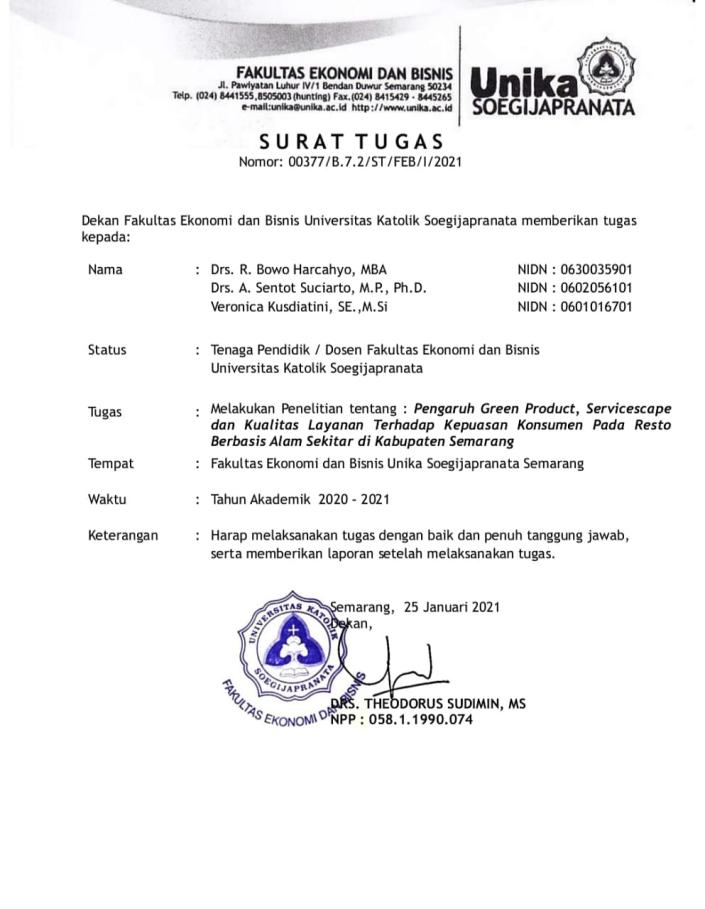 NoNamaJabatanBidang KeahlianInstansi AsalAlokasi Waktu (Jam/minggu)1Drs. R. Bowo Harcahyo, MBADosenManajemen PemasaranFEB, Unika Soegijapranata8 jam2Sentot Suciarto, A, Ph.D             DosenManajemen PemasaranFEB,Unika Soegijapranata8 jam3Veronica Kusdiartini,SE.,Msi           DosenManajemen OperasiFEB,Unika Soegijapranata 8 jamHalIdentitas dan uraian umumIdentitas dan uraian umumiiHalaman Identitas dan Uraian Umum ..........................................................Halaman Identitas dan Uraian Umum ..........................................................iiiRingkasan .....................................................................................................Ringkasan .....................................................................................................ivBab I Pendahuluan ........................................................................................Bab I Pendahuluan ........................................................................................1Bab II Tinjauan Pustaka ...............................................................................Bab II Tinjauan Pustaka ...............................................................................4Bab III Metode Penelitian .............................................................................Bab III Metode Penelitian .............................................................................14Bab IV Hasil dan Pembahasan ....................................................................Bab IV Hasil dan Pembahasan ....................................................................18Bab V Penutup .............................................................................................Bab V Penutup .............................................................................................30Daftar Pustaka ...............................................................................................Daftar Pustaka ...............................................................................................32Lampiran ......................................................................................................Lampiran ......................................................................................................34Tabel 1. Penelitian terdahuluTabel 1. Penelitian terdahuluTabel 1. Penelitian terdahuluTabel 1. Penelitian terdahuluTabel 1. Penelitian terdahuluTabel 1. Penelitian terdahuluNoPengarang / PenulisTopik / JudulVariabelAlat AnalisisHasil1Ransulangi et al (2015)Pengaruh kualitas produk, harga dan servicescape terhadap kepuasan konsumen pengguna rumah makan Ocean 27 ManadoKualitas produk, harga, service scape, kepuasan konsumenRegresi linier bergandaAda pengaruh signifkan kualitas produk dan service scape. Harga tidak signifikan pengaruhnya.2Aziah Fatmawati(2015)Faktor-Faktor yang Mempengaruhi Keputusan Pembelian Green ProductBudaya, Sosial, Pribadi, Psikologi, Produk, Harga, Tempat, PromosiRegresi Linier BergandaVariabel budaya, sosial, psikologi, harga, tempat, promosi secara parsial berpengaruh signifikan terhadapkeputusan pembelian sedangkan variabel pribadi dan produk tidak berpengaruhsignifikan terhadap keputusan pembelian3Rizky Ardi Purnama, dan Erna Andajani(2019)Pengaruh Service scape terhadap Customer Loyalty Restoran McDonald’s SurabayaService Scape, Emotion, Satisfaction, LoyaltyUji Goodness of Fit dengan AMOSTerdapat pengaruh positif dan signifikan service scape terhadap emotion, emotion terhadap satisfaction, dan pengaruh  satisfaction terhadap loyalty.4Janet Turner Parish, Leonard L Berry and Shun Yin Lam(2013)The Effect of Service scape on Service WorkersService scape, Job Satisfaction, CommittmentSEM AnalysisModel terdukung oleh analisis.5Resti Avita Haryanto (2013)Strategi promosi, Kualitas Produk dan Kualitas layanan terhadap Kepuasan Pelanggan McDonald’s ManadoStrategi Promosi, Kualitas Produk, Kualitas Layanan, Kepuasan PelangganRegresi BergandaAda pengaruh secara bersama. Kualitas layanan secara signifikan berpengaruh terhadap kepuasan.6Felita Sasongko dan Hartono Subagio (2013)Pengaruh kualitas layanan terhadap kepuasan pelanggan ayam penyet riaKualitas layanan, kepuasan pelangganRegresi BergandaAda pengaruh kualitas layanan (TERRA) terhadap kepuasan pelanggan. Responsiveness dan Assurance mempunyai pengaruh yang lebih besar dibanding dimensi yang lain.Nama VariabelDefinisiIndikatorKualitas LayananPenilaian konsumen terhadap proses penyediaan produk dan jasa makanan dengan indikator tangibles, emphaty, reliability, responsiveness, assuranceTangibles = wujud fisik layanan yang diterima konsumenEmphaty = kepedulian dan perhatian kepada konsumenResponsiveness = kecepatan dan tanggap Reliability = handal dan akurat dalam pemenuhan janji dan layananAssurance = keamanan dan jaminan terlayaninya konsumen dengan baikService scapeLingkungan sekitar layanan resto yang nyaman, aman dan menyenangkan konsumenConvenience / kenyamanan menunggu dan menikmati suasana dalam restoSafety / merasa aman di lingkungan resto apungPleasantness / perasaan senang, nyaman di resto apung Green ProductAktifitas menyediakan barang dan jasa yang mengurangi dampak negatif pada lingkungan misal menggunakan bahan segar dari lingkungan, menjaga udara, menghemat energi dan menghemat air.Fresh food raw materials = kesegaran bahan baku makanan Air quality = kualitas udara sekitarEnergy Efficiency = penghematan energi Water Effeciency = penghematan airKepuasan KonsumenTerpenuhinya harapan konsumen sesuai kebutuhannyaKepuasan terhadap kualitas layanan restoKepuasan terhadap produk layanan restoKepuasan terhadap lingkungan layanan restoIndikator variabelNilai r hitungNilai r tabelKeteranganKL110,3220,265ValidKL120,2710,265ValidKL210,3460,265ValidKL220,5240,265ValidKL310,5980,265ValidKL320,5790,265ValidKL410,5370,265ValidKL420,3900,265ValidKL510,4960,265ValidKL520,6130,265ValidSS110,5780,265ValidSS120,6330,265ValidSS210,7060,265ValidSS220,6350,265ValidSS310,5720,265ValidGP10,4910,265ValidGP20,4550,265ValidGP30,4480,265ValidGP40,5580,265ValidKK10,3910,265ValidKK20,5310,265ValidKK30,5150,265ValidKK40,5820,265ValidKK50,5210,265ValidIndikator variabelNilai Cronbach Alpha hitungNilai Cronbach Alpha KeteranganKL0,7960,7ValidSS0,8280,7ValidGP0,7030,7ValidKK0,7440,7ValidModel SummaryModel SummaryModel SummaryModel SummaryModel SummaryModelRR SquareAdjusted R SquareStd. Error of the Estimate1.715a.511.4851.220a. Predictors: (Constant), TOTAL GP, TOTAL KL, TOTAL SSa. Predictors: (Constant), TOTAL GP, TOTAL KL, TOTAL SSa. Predictors: (Constant), TOTAL GP, TOTAL KL, TOTAL SSa. Predictors: (Constant), TOTAL GP, TOTAL KL, TOTAL SSa. Predictors: (Constant), TOTAL GP, TOTAL KL, TOTAL SSANOVAaANOVAaANOVAaANOVAaANOVAaANOVAaANOVAaModelModelSum of SquaresdfMean SquareFSig.1Regression87.058329.01919.499.000b1Residual83.342561.4881Total170.40059a. Dependent Variable: TOTAL KKa. Dependent Variable: TOTAL KKa. Dependent Variable: TOTAL KKa. Dependent Variable: TOTAL KKa. Dependent Variable: TOTAL KKa. Dependent Variable: TOTAL KKa. Dependent Variable: TOTAL KKb. Predictors: (Constant), TOTAL GP, TOTAL KL, TOTAL SSb. Predictors: (Constant), TOTAL GP, TOTAL KL, TOTAL SSb. Predictors: (Constant), TOTAL GP, TOTAL KL, TOTAL SSb. Predictors: (Constant), TOTAL GP, TOTAL KL, TOTAL SSb. Predictors: (Constant), TOTAL GP, TOTAL KL, TOTAL SSb. Predictors: (Constant), TOTAL GP, TOTAL KL, TOTAL SSb. Predictors: (Constant), TOTAL GP, TOTAL KL, TOTAL SSCoefficientsaCoefficientsaCoefficientsaCoefficientsaCoefficientsaCoefficientsaCoefficientsaModelModelUnstandardized CoefficientsUnstandardized CoefficientsStandardized CoefficientstSig.ModelModelBStd. ErrorBetatSig.1(Constant)-.3363.551-.095.9251TOTAL KL.349.056.6156.238.0001TOTAL SS.221.100.2172.196.0321TOTAL GP.046.110.039.415.680a. Dependent Variable: TOTAL KKa. Dependent Variable: TOTAL KKa. Dependent Variable: TOTAL KKa. Dependent Variable: TOTAL KKa. Dependent Variable: TOTAL KKa. Dependent Variable: TOTAL KKa. Dependent Variable: TOTAL KKItemPernyataanSTS1TS2N3S4SS5KL11Segala sajian makanan dan minuman yang disajikan di resto ini terasa enak nikmat.KL12Meja kursi lingkungan sekitar bersih sehingga nyaman berada di resto ini.KL21Para karyawan resto memberi perhatian baik pada setiap konsumen yang ada di resto ini.KL22Para karyawan resto ini peduli pada kebutuhan konsumen pengunjung resto ini.KL31Pelayanan para karyawan resto ini dapat diandalkan akurat sesuai pesanan konsumen.KL32Layanan resto ini tidak menunggu terlalu lama.KL41Dalam melayani konsumen, para karyawan terlihat cepat tanggap akan permintaan konsumen.KL42Para karyawan resto ini selalu bersedia menjawab pertanyaan konsumen.KL51Resto ini memberikan layanan yang aman bagi konsumen.KL52Para karyawan terlihat meyakinkan dalam layanan kepada konsumen.Komentar atau usulan responden untuk saran perbaikan kualitas layanan resto ini: ................................................................................................................................................................................................................................................................Komentar atau usulan responden untuk saran perbaikan kualitas layanan resto ini: ................................................................................................................................................................................................................................................................Komentar atau usulan responden untuk saran perbaikan kualitas layanan resto ini: ................................................................................................................................................................................................................................................................Komentar atau usulan responden untuk saran perbaikan kualitas layanan resto ini: ................................................................................................................................................................................................................................................................Komentar atau usulan responden untuk saran perbaikan kualitas layanan resto ini: ................................................................................................................................................................................................................................................................Komentar atau usulan responden untuk saran perbaikan kualitas layanan resto ini: ................................................................................................................................................................................................................................................................Komentar atau usulan responden untuk saran perbaikan kualitas layanan resto ini: ................................................................................................................................................................................................................................................................ItemPernyataanSTS1TS2N3S4SS5SS11Alam sekitar resto apung ini terlihat asri untuk dinikmati suasananya.SS12Tata letak hiasan patung, barang jualan, lampu resto maupun meja kursi membuat pengunjung terasa nyaman. SS21Resto ini walau terapung di air rawa tetapi terasa aman bagi pengunjung.SS22Bangunan dengan tata letak pondok-pondok resto ini terasa longgar lega nyaman. SS31Pemandangan Air rawa, ikan, sawah, gunung alam sekitar resto menyenangkan bagi saya.Komentar atau usulan responden untuk saran perbaikan: ................................................................................................................................................................................................................................................................Komentar atau usulan responden untuk saran perbaikan: ................................................................................................................................................................................................................................................................Komentar atau usulan responden untuk saran perbaikan: ................................................................................................................................................................................................................................................................Komentar atau usulan responden untuk saran perbaikan: ................................................................................................................................................................................................................................................................Komentar atau usulan responden untuk saran perbaikan: ................................................................................................................................................................................................................................................................Komentar atau usulan responden untuk saran perbaikan: ................................................................................................................................................................................................................................................................Komentar atau usulan responden untuk saran perbaikan: ................................................................................................................................................................................................................................................................ItemPernyataanSTS1TS2N3S4SS5GP1Bahan makanan minuman di resto ini terlihat fresh atau segar karena diambil dari alam langsung tanpa pengawet buatan membuat saya menikmati hidangan di resto ini.GP2Produk Resto ini tidak membuat pencemaran udara karena udara di resto ini terasa baik sehingga mendukung kenikmatan hidangan yang ada .GP3Resto ini terlihat hemat energi listrik dengan baik karena bisa mendapatkan cahaya matahari atau tidak banyak menggunakan peralatan listrik.GP4Resto ini terlihat hemat dalam penggunaan air sehingga konsumen tetap terpenuhi kebutuhan kebersihannya.Komentar atau usulan responden untuk saran perbaikan: ................................................................................................................................................................................................................................................................Komentar atau usulan responden untuk saran perbaikan: ................................................................................................................................................................................................................................................................Komentar atau usulan responden untuk saran perbaikan: ................................................................................................................................................................................................................................................................Komentar atau usulan responden untuk saran perbaikan: ................................................................................................................................................................................................................................................................Komentar atau usulan responden untuk saran perbaikan: ................................................................................................................................................................................................................................................................Komentar atau usulan responden untuk saran perbaikan: ................................................................................................................................................................................................................................................................Komentar atau usulan responden untuk saran perbaikan: ................................................................................................................................................................................................................................................................ItemPernyataanSTS1TS2N3S4SS5KK1Seluruh layanan di resto ini sesuai dengan yang saya harapkan sehingga saya merasa kebutuhan saya terpenuhi dengan baik.KK2Segala sajian produk resto ini terasa memenuhi apa yang saya harapkan saat memilih berkunjung ke resto ini.KK3Alam di sekitar resto ini membuat saya merasa segar nyaman enak sesuai dengan harapan saya mengunjungi resto ini.KK4Resto ini membuat saya akan menceritakan kepada teman2 atau merekomendasikan untuk dikunjungi.KK5Saya merencakan akan mengunjungi resto ini lagi di lain waktu. Komentar atau usulan responden untuk saran perbaikan: ................................................................................................................................................................................................................................................................Komentar atau usulan responden untuk saran perbaikan: ................................................................................................................................................................................................................................................................Komentar atau usulan responden untuk saran perbaikan: ................................................................................................................................................................................................................................................................Komentar atau usulan responden untuk saran perbaikan: ................................................................................................................................................................................................................................................................Komentar atau usulan responden untuk saran perbaikan: ................................................................................................................................................................................................................................................................Komentar atau usulan responden untuk saran perbaikan: ................................................................................................................................................................................................................................................................Komentar atau usulan responden untuk saran perbaikan: ................................................................................................................................................................................................................................................................ItemPertanyaanJawabanGP11Apakah Bahan makanan minuman di resto ini terlihat fresh atau segar karena diambil dari alam (langsung tanpa pengawet buatan)? GP12-Kapan Belanja dilakukan sebelum dimasak?GP13-Berapa hari stock aman (untuk ikan, buah, dan bahan baku lainnya)?GP14-Sistem FIFO first in first out atau apa untuk pengelolaan persediaan? ItemPertanyaanJawabanGP21Apakah ada pencemaran udara karena pengolahan Produk Resto ini? GP22Apakah ada pencemaran limbah/kotoran buangan sampah karena Produk Resto ini? GP23Apakah peralatan masak yang digunakan energi – kompor gas? Listrik? Kayu bakar? Sabut kelapa? Arang? Bagaimanakah pembuangan limbahnya?GP24-apakah ada barang sekali pakai? Misal sedotan, piring, gelas, pembungkus take away yang sekali pakai? Bagaimanakah bila ada untuk penanganan limbahnya?Berapa frekuensi per hari – bila ada ?Apakah Bungkus take away memakai styrio foam? Atau plastik? Atau kertas?GP25Bagaimanakah sampah sisa makanan, sayur dll dikelola? Buang kolam?Bagaimanakah sampah non makanan dikelola? Dikubur?GP26Alat makan, terbuat dari sekali pakai ataukah dari logam yg dapat dipakai berulang kali?GP27Kursi-kursi terbuat dari bahan apa? Apakah memanfaatkan bahan alam sekitar?ItemPertanyaanJawabanGP3Resto ini terlihat hemat energi listrik dengan baik karena bisa mendapatkan cahaya matahari atau tidak banyak menggunakan peralatan listrik.GP311)peralatan masak yang digunakan apa saja? (kulkas, fresher)2)penyalaan listrik spt lampu jam rp?3)penggunaan energy menggunakan apa? (aki kah? Ato apa?)4)terkait Kulkas, fresher, pendingin minuman apakah rutin untuk dibersihkan? (berapa kali sehari?)ItemPertanyaanJawabanGP4Resto ini terlihat hemat dalam penggunaan air meskipun pihak resto tetap berusaha memenuhi kebutuhan kebersihan konsumen dalam hidangannya.1)pencucian BB makanan biasanya buangnya dimana? (seperti ikan, ayam, BB lainnya)2)kira2 berpengaruh terhadap lingkungan kah? Ato malah mencemari lingkungan tersebut ?3)pengaturan airnya spt gimana dalam mengolah makanan? (Menggunakan kran shower dan selang kah? Ato menggunakan gayung?)4)pengaturan di WC kmar mandi apakah pake shower ato kran dg gayung menggunakan ember? 5)taplak meja itu pencuciannya bagaimana? Atau pakai menggunakan taplak plastic?6)bersihin meja menggunakan apa? (cairannya apa) (biasanya disemprot2)7)nyuci piring itu menggunakan apa? 8)ngepel menggunakan bahan kimia kah?9)cuci tangan konsumen menggunakan apa?Dan pembuangannya seperti apa?Lampiran 1 Asal Kota dan Jenis Kelamin Lampiran 1 Asal Kota dan Jenis Kelamin Lampiran 1 Asal Kota dan Jenis Kelamin Lampiran 1 Asal Kota dan Jenis Kelamin Lampiran 1 Asal Kota dan Jenis Kelamin Lampiran 1 Asal Kota dan Jenis Kelamin Jenis KelaminJenis KelaminTotalLaki - lakiPerempuanTotalAsal KotaAmbarawaCount123Asal KotaAmbarawa% of Total1.7%3.3%5.0%Asal KotaBandungCount101Asal KotaBandung% of Total1.7%0.0%1.7%Asal KotaBanjarmasinCount011Asal KotaBanjarmasin% of Total0.0%1.7%1.7%Asal KotaBanyubiruCount101Asal KotaBanyubiru% of Total1.7%0.0%1.7%Asal KotaBloraCount202Asal KotaBlora% of Total3.3%0.0%3.3%Asal KotaBoroCount011Asal KotaBoro% of Total0.0%1.7%1.7%Asal KotaBoyolaliCount123Asal KotaBoyolali% of Total1.7%3.3%5.0%Asal KotaBrebesCount101Asal KotaBrebes% of Total1.7%0.0%1.7%Asal KotaCirebonCount101Asal KotaCirebon% of Total1.7%0.0%1.7%Asal KotaDemakCount202Asal KotaDemak% of Total3.3%0.0%3.3%Asal KotaJakartaCount235Asal KotaJakarta% of Total3.3%5.0%8.3%Asal KotaKalimantanCount101Asal KotaKalimantan% of Total1.7%0.0%1.7%Asal KotaKaranganyarCount011Asal KotaKaranganyar% of Total0.0%1.7%1.7%Asal KotaKendalCount112Asal KotaKendal% of Total1.7%1.7%3.3%Asal KotaKendal BojahCount011Asal KotaKendal Bojah% of Total0.0%1.7%1.7%Asal KotaKudusCount011Asal KotaKudus% of Total0.0%1.7%1.7%Asal KotaMagelangCount303Asal KotaMagelang% of Total5.0%0.0%5.0%Asal KotaMagelang BorobudurCount101Asal KotaMagelang Borobudur% of Total1.7%0.0%1.7%Asal KotaPatiCount213Asal KotaPati% of Total3.3%1.7%5.0%Asal KotaPekalonganCount112Asal KotaPekalongan% of Total1.7%1.7%3.3%Asal KotaPemalangCount011Asal KotaPemalang% of Total0.0%1.7%1.7%Asal KotaPurworejoCount101Asal KotaPurworejo% of Total1.7%0.0%1.7%Asal KotaSala3Count022Asal KotaSala3% of Total0.0%3.3%3.3%Asal KotaSalatigaCount101Asal KotaSalatiga% of Total1.7%0.0%1.7%Asal KotaSemarangCount6410Asal KotaSemarang% of Total10.0%6.7%16.7%Asal KotaTangerangCount101Asal KotaTangerang% of Total1.7%0.0%1.7%Asal KotaTemanggungCount011Asal KotaTemanggung% of Total0.0%1.7%1.7%Asal KotaTuntangCount101Asal KotaTuntang% of Total1.7%0.0%1.7%Asal KotaUngaranCount022Asal KotaUngaran% of Total0.0%3.3%3.3%Asal KotaUngaran SemarangCount011Asal KotaUngaran Semarang% of Total0.0%1.7%1.7%Asal KotaYogyakartaCount123Asal KotaYogyakarta% of Total1.7%3.3%5.0%TotalTotalCount322860TotalTotal% of Total53.3%46.7%100.0%Lampiran 2  Jumlah  Rombongan dan Jenis Kelamin Lampiran 2  Jumlah  Rombongan dan Jenis Kelamin Lampiran 2  Jumlah  Rombongan dan Jenis Kelamin Lampiran 2  Jumlah  Rombongan dan Jenis Kelamin Lampiran 2  Jumlah  Rombongan dan Jenis Kelamin Lampiran 2  Jumlah  Rombongan dan Jenis Kelamin Jenis KelaminJenis KelaminTotalLaki - lakiPerempuanTotalRombongan Jumlah Berapa?2Count325Rombongan Jumlah Berapa?2% of Total5.0%3.3%8.3%Rombongan Jumlah Berapa?3Count8917Rombongan Jumlah Berapa?3% of Total13.3%15.0%28.3%Rombongan Jumlah Berapa?4Count171128Rombongan Jumlah Berapa?4% of Total28.3%18.3%46.7%Rombongan Jumlah Berapa?5Count224Rombongan Jumlah Berapa?5% of Total3.3%3.3%6.7%Rombongan Jumlah Berapa?6Count145Rombongan Jumlah Berapa?6% of Total1.7%6.7%8.3%Rombongan Jumlah Berapa?8Count101Rombongan Jumlah Berapa?8% of Total1.7%0.0%1.7%TotalTotalCount322860TotalTotal% of Total53.3%46.7%100.0%Lampiran 3  Berapa Kali Kunjungan dan Jenis Kelamin Lampiran 3  Berapa Kali Kunjungan dan Jenis Kelamin Lampiran 3  Berapa Kali Kunjungan dan Jenis Kelamin Lampiran 3  Berapa Kali Kunjungan dan Jenis Kelamin Lampiran 3  Berapa Kali Kunjungan dan Jenis Kelamin Lampiran 3  Berapa Kali Kunjungan dan Jenis Kelamin Jenis KelaminJenis KelaminTotalLaki - lakiPerempuanTotalBerapa Kali Kunjungan?Count161430Berapa Kali Kunjungan?% of Total26.7%23.3%50.0%Berapa Kali Kunjungan?> 10Count101Berapa Kali Kunjungan?> 10% of Total1.7%0.0%1.7%Berapa Kali Kunjungan?> 20Count101Berapa Kali Kunjungan?> 20% of Total1.7%0.0%1.7%Berapa Kali Kunjungan?> 5Count011Berapa Kali Kunjungan?> 5% of Total0.0%1.7%1.7%Berapa Kali Kunjungan?> 6Count202Berapa Kali Kunjungan?> 6% of Total3.3%0.0%3.3%Berapa Kali Kunjungan?>15Count101Berapa Kali Kunjungan?>15% of Total1.7%0.0%1.7%Berapa Kali Kunjungan?2Count123Berapa Kali Kunjungan?2% of Total1.7%3.3%5.0%Berapa Kali Kunjungan?3Count7714Berapa Kali Kunjungan?3% of Total11.7%11.7%23.3%Berapa Kali Kunjungan?4Count235Berapa Kali Kunjungan?4% of Total3.3%5.0%8.3%Berapa Kali Kunjungan?5Count112Berapa Kali Kunjungan?5% of Total1.7%1.7%3.3%TotalTotalCount322860TotalTotal% of Total53.3%46.7%100.0%Lamapiran 4  Asal Kota danJumlah Rombongan Lamapiran 4  Asal Kota danJumlah Rombongan Lamapiran 4  Asal Kota danJumlah Rombongan Lamapiran 4  Asal Kota danJumlah Rombongan Lamapiran 4  Asal Kota danJumlah Rombongan Lamapiran 4  Asal Kota danJumlah Rombongan Lamapiran 4  Asal Kota danJumlah Rombongan Lamapiran 4  Asal Kota danJumlah Rombongan Lamapiran 4  Asal Kota danJumlah Rombongan Lamapiran 4  Asal Kota danJumlah Rombongan Rombongan Jumlah Berapa?Rombongan Jumlah Berapa?Rombongan Jumlah Berapa?Rombongan Jumlah Berapa?Rombongan Jumlah Berapa?Rombongan Jumlah Berapa?Total234568TotalAsal KotaAmbarawaCount1110003Asal KotaAmbarawa% of Total1.7%1.7%1.7%0.0%0.0%0.0%5.0%Asal KotaBandungCount0010001Asal KotaBandung% of Total0.0%0.0%1.7%0.0%0.0%0.0%1.7%Asal KotaBanjarmasinCount0100001Asal KotaBanjarmasin% of Total0.0%1.7%0.0%0.0%0.0%0.0%1.7%Asal KotaBanyubiruCount0001001Asal KotaBanyubiru% of Total0.0%0.0%0.0%1.7%0.0%0.0%1.7%Asal KotaBloraCount0020002Asal KotaBlora% of Total0.0%0.0%3.3%0.0%0.0%0.0%3.3%Asal KotaBoroCount0010001Asal KotaBoro% of Total0.0%0.0%1.7%0.0%0.0%0.0%1.7%Asal KotaBoyolaliCount0120003Asal KotaBoyolali% of Total0.0%1.7%3.3%0.0%0.0%0.0%5.0%Asal KotaBrebesCount0100001Asal KotaBrebes% of Total0.0%1.7%0.0%0.0%0.0%0.0%1.7%Asal KotaCirebonCount0100001Asal KotaCirebon% of Total0.0%1.7%0.0%0.0%0.0%0.0%1.7%Asal KotaDemakCount0010012Asal KotaDemak% of Total0.0%0.0%1.7%0.0%0.0%1.7%3.3%Asal KotaJakartaCount0022105Asal KotaJakarta% of Total0.0%0.0%3.3%3.3%1.7%0.0%8.3%Asal KotaKalimantanCount0010001Asal KotaKalimantan% of Total0.0%0.0%1.7%0.0%0.0%0.0%1.7%Asal KotaKaranganyarCount0000101Asal KotaKaranganyar% of Total0.0%0.0%0.0%0.0%1.7%0.0%1.7%Asal KotaKendalCount0110002Asal KotaKendal% of Total0.0%1.7%1.7%0.0%0.0%0.0%3.3%Asal KotaKendal BojahCount0010001Asal KotaKendal Bojah% of Total0.0%0.0%1.7%0.0%0.0%0.0%1.7%Asal KotaKudusCount0010001Asal KotaKudus% of Total0.0%0.0%1.7%0.0%0.0%0.0%1.7%Asal KotaMagelangCount2010003Asal KotaMagelang% of Total3.3%0.0%1.7%0.0%0.0%0.0%5.0%Asal KotaMagelang BorobudurCount0010001Asal KotaMagelang Borobudur% of Total0.0%0.0%1.7%0.0%0.0%0.0%1.7%Asal KotaPatiCount0210003Asal KotaPati% of Total0.0%3.3%1.7%0.0%0.0%0.0%5.0%Asal KotaPekalonganCount0010102Asal KotaPekalongan% of Total0.0%0.0%1.7%0.0%1.7%0.0%3.3%Asal KotaPemalangCount0001001Asal KotaPemalang% of Total0.0%0.0%0.0%1.7%0.0%0.0%1.7%Asal KotaPurworejoCount0010001Asal KotaPurworejo% of Total0.0%0.0%1.7%0.0%0.0%0.0%1.7%Asal KotaSala3Count0020002Asal KotaSala3% of Total0.0%0.0%3.3%0.0%0.0%0.0%3.3%Asal KotaSalatigaCount0010001Asal KotaSalatiga% of Total0.0%0.0%1.7%0.0%0.0%0.0%1.7%Asal KotaSemarangCount05302010Asal KotaSemarang% of Total0.0%8.3%5.0%0.0%3.3%0.0%16.7%Asal KotaTangerangCount0010001Asal KotaTangerang% of Total0.0%0.0%1.7%0.0%0.0%0.0%1.7%Asal KotaTemanggungCount1000001Asal KotaTemanggung% of Total1.7%0.0%0.0%0.0%0.0%0.0%1.7%Asal KotaTuntangCount0010001Asal KotaTuntang% of Total0.0%0.0%1.7%0.0%0.0%0.0%1.7%Asal KotaUngaranCount0110002Asal KotaUngaran% of Total0.0%1.7%1.7%0.0%0.0%0.0%3.3%Asal KotaUngaran SemarangCount0100001Asal KotaUngaran Semarang% of Total0.0%1.7%0.0%0.0%0.0%0.0%1.7%Asal KotaYogyakartaCount1200003Asal KotaYogyakarta% of Total1.7%3.3%0.0%0.0%0.0%0.0%5.0%TotalTotalCount5172845160TotalTotal% of Total8.3%28.3%46.7%6.7%8.3%1.7%100.0%Lampiran 5  Jumlah Kunjungan dan Jumlah Rombongan Lampiran 5  Jumlah Kunjungan dan Jumlah Rombongan Lampiran 5  Jumlah Kunjungan dan Jumlah Rombongan Lampiran 5  Jumlah Kunjungan dan Jumlah Rombongan Lampiran 5  Jumlah Kunjungan dan Jumlah Rombongan Lampiran 5  Jumlah Kunjungan dan Jumlah Rombongan Lampiran 5  Jumlah Kunjungan dan Jumlah Rombongan Lampiran 5  Jumlah Kunjungan dan Jumlah Rombongan Lampiran 5  Jumlah Kunjungan dan Jumlah Rombongan Lampiran 5  Jumlah Kunjungan dan Jumlah Rombongan Rombongan Jumlah Berapa?Rombongan Jumlah Berapa?Rombongan Jumlah Berapa?Rombongan Jumlah Berapa?Rombongan Jumlah Berapa?Rombongan Jumlah Berapa?Total234568TotalBerapa Kali Kunjungan?Count3121122030Berapa Kali Kunjungan?% of Total5.0%20.0%18.3%3.3%3.3%0.0%50.0%Berapa Kali Kunjungan?> 10Count0010001Berapa Kali Kunjungan?> 10% of Total0.0%0.0%1.7%0.0%0.0%0.0%1.7%Berapa Kali Kunjungan?> 20Count0010001Berapa Kali Kunjungan?> 20% of Total0.0%0.0%1.7%0.0%0.0%0.0%1.7%Berapa Kali Kunjungan?> 5Count0010001Berapa Kali Kunjungan?> 5% of Total0.0%0.0%1.7%0.0%0.0%0.0%1.7%Berapa Kali Kunjungan?> 6Count0001012Berapa Kali Kunjungan?> 6% of Total0.0%0.0%0.0%1.7%0.0%1.7%3.3%Berapa Kali Kunjungan?>15Count0010001Berapa Kali Kunjungan?>15% of Total0.0%0.0%1.7%0.0%0.0%0.0%1.7%Berapa Kali Kunjungan?2Count0030003Berapa Kali Kunjungan?2% of Total0.0%0.0%5.0%0.0%0.0%0.0%5.0%Berapa Kali Kunjungan?3Count13811014Berapa Kali Kunjungan?3% of Total1.7%5.0%13.3%1.7%1.7%0.0%23.3%Berapa Kali Kunjungan?4Count0210205Berapa Kali Kunjungan?4% of Total0.0%3.3%1.7%0.0%3.3%0.0%8.3%Berapa Kali Kunjungan?5Count1010002Berapa Kali Kunjungan?5% of Total1.7%0.0%1.7%0.0%0.0%0.0%3.3%TotalTotalCount5172845160TotalTotal% of Total8.3%28.3%46.7%6.7%8.3%1.7%100.0%Lampiran 6 Habis Berapa Rupiah?Lampiran 6 Habis Berapa Rupiah?Lampiran 6 Habis Berapa Rupiah?Lampiran 6 Habis Berapa Rupiah?Lampiran 6 Habis Berapa Rupiah?Lampiran 6 Habis Berapa Rupiah?FrequencyPercentValid PercentCumulative PercentValid10000023.33.33.3Valid15000023.33.36.7Valid2000001931.731.738.3Valid22500011.71.740.0Valid2500001220.020.060.0Valid28000011.71.761.7Valid3000001830.030.091.7Valid40000058.38.3100.0ValidTotal60100.0100.0Lampiran 7 Berapa Kali Kunjungan dan Rupiah yang dikeluarkanLampiran 7 Berapa Kali Kunjungan dan Rupiah yang dikeluarkanLampiran 7 Berapa Kali Kunjungan dan Rupiah yang dikeluarkanLampiran 7 Berapa Kali Kunjungan dan Rupiah yang dikeluarkanLampiran 7 Berapa Kali Kunjungan dan Rupiah yang dikeluarkanLampiran 7 Berapa Kali Kunjungan dan Rupiah yang dikeluarkanLampiran 7 Berapa Kali Kunjungan dan Rupiah yang dikeluarkanLampiran 7 Berapa Kali Kunjungan dan Rupiah yang dikeluarkanLampiran 7 Berapa Kali Kunjungan dan Rupiah yang dikeluarkanLampiran 7 Berapa Kali Kunjungan dan Rupiah yang dikeluarkanLampiran 7 Berapa Kali Kunjungan dan Rupiah yang dikeluarkanLampiran 7 Berapa Kali Kunjungan dan Rupiah yang dikeluarkanHabis Berapa Rupiah?Habis Berapa Rupiah?Habis Berapa Rupiah?Habis Berapa Rupiah?Habis Berapa Rupiah?Habis Berapa Rupiah?Habis Berapa Rupiah?Habis Berapa Rupiah?Total100000150000200000225000250000280000300000400000TotalBerapa Kali Kunjungan?Count221104011030Berapa Kali Kunjungan?% of Total3.3%3.3%18.3%0.0%6.7%0.0%18.3%0.0%50.0%Berapa Kali Kunjungan?> 10Count000010001Berapa Kali Kunjungan?> 10% of Total0.0%0.0%0.0%0.0%1.7%0.0%0.0%0.0%1.7%Berapa Kali Kunjungan?> 20Count000000011Berapa Kali Kunjungan?> 20% of Total0.0%0.0%0.0%0.0%0.0%0.0%0.0%1.7%1.7%Berapa Kali Kunjungan?> 5Count000000101Berapa Kali Kunjungan?> 5% of Total0.0%0.0%0.0%0.0%0.0%0.0%1.7%0.0%1.7%Berapa Kali Kunjungan?> 6Count000000112Berapa Kali Kunjungan?> 6% of Total0.0%0.0%0.0%0.0%0.0%0.0%1.7%1.7%3.3%Berapa Kali Kunjungan?>15Count000000101Berapa Kali Kunjungan?>15% of Total0.0%0.0%0.0%0.0%0.0%0.0%1.7%0.0%1.7%Berapa Kali Kunjungan?2Count000010113Berapa Kali Kunjungan?2% of Total0.0%0.0%0.0%0.0%1.7%0.0%1.7%1.7%5.0%Berapa Kali Kunjungan?3Count0041403214Berapa Kali Kunjungan?3% of Total0.0%0.0%6.7%1.7%6.7%0.0%5.0%3.3%23.3%Berapa Kali Kunjungan?4Count002021005Berapa Kali Kunjungan?4% of Total0.0%0.0%3.3%0.0%3.3%1.7%0.0%0.0%8.3%Berapa Kali Kunjungan?5Count002000002Berapa Kali Kunjungan?5% of Total0.0%0.0%3.3%0.0%0.0%0.0%0.0%0.0%3.3%TotalTotalCount2219112118560TotalTotal% of Total3.3%3.3%31.7%1.7%20.0%1.7%30.0%8.3%100.0%Lampiran 8 Jumlah Rombongan dan Habis Berapa RupiahLampiran 8 Jumlah Rombongan dan Habis Berapa RupiahLampiran 8 Jumlah Rombongan dan Habis Berapa RupiahLampiran 8 Jumlah Rombongan dan Habis Berapa RupiahLampiran 8 Jumlah Rombongan dan Habis Berapa RupiahLampiran 8 Jumlah Rombongan dan Habis Berapa RupiahLampiran 8 Jumlah Rombongan dan Habis Berapa RupiahLampiran 8 Jumlah Rombongan dan Habis Berapa RupiahLampiran 8 Jumlah Rombongan dan Habis Berapa RupiahLampiran 8 Jumlah Rombongan dan Habis Berapa RupiahLampiran 8 Jumlah Rombongan dan Habis Berapa RupiahLampiran 8 Jumlah Rombongan dan Habis Berapa RupiahHabis Berapa Rupiah?Habis Berapa Rupiah?Habis Berapa Rupiah?Habis Berapa Rupiah?Habis Berapa Rupiah?Habis Berapa Rupiah?Habis Berapa Rupiah?Habis Berapa Rupiah?Total100000150000200000225000250000280000300000400000TotalRombongan Jumlah Berapa?2Count112010005Rombongan Jumlah Berapa?2% of Total1.7%1.7%3.3%0.0%1.7%0.0%0.0%0.0%8.3%Rombongan Jumlah Berapa?3Count0191303017Rombongan Jumlah Berapa?3% of Total0.0%1.7%15.0%1.7%5.0%0.0%5.0%0.0%28.3%Rombongan Jumlah Berapa?4Count10308012428Rombongan Jumlah Berapa?4% of Total1.7%0.0%5.0%0.0%13.3%0.0%20.0%6.7%46.7%Rombongan Jumlah Berapa?5Count003000014Rombongan Jumlah Berapa?5% of Total0.0%0.0%5.0%0.0%0.0%0.0%0.0%1.7%6.7%Rombongan Jumlah Berapa?6Count002001205Rombongan Jumlah Berapa?6% of Total0.0%0.0%3.3%0.0%0.0%1.7%3.3%0.0%8.3%Rombongan Jumlah Berapa?8Count000000101Rombongan Jumlah Berapa?8% of Total0.0%0.0%0.0%0.0%0.0%0.0%1.7%0.0%1.7%TotalTotalCount2219112118560TotalTotal% of Total3.3%3.3%31.7%1.7%20.0%1.7%30.0%8.3%100.0%Lampiran 9 Alasan yang menarik sehingga berkunjungLampiran 9 Alasan yang menarik sehingga berkunjungLampiran 9 Alasan yang menarik sehingga berkunjungLampiran 9 Alasan yang menarik sehingga berkunjungLampiran 9 Alasan yang menarik sehingga berkunjungLampiran 9 Alasan yang menarik sehingga berkunjungFrequencyPercentValid PercentCumulative PercentValidAda upaya mau mengembangkan shg mau datang berkunjung, melihat view, udara masih alami11.71.71.7ValidAdem, Nyaman dan dipandang mata sejuk11.71.73.3ValidAdem, view dan nikmat serasa makan di pinggir11.71.75.0ValidBisa makan di tengah2 rawa11.71.76.7ValidBumdes mau membangun pariwisata, menyediakan view yang berbeda11.71.78.3ValidDamai, Alami dan penghilang stress11.71.710.0ValidDekat dengan alam11.71.711.7ValidEnjoy, Santai dan tidak berisik11.71.713.3ValidHal yang utama adalah pemandangan yang Indah11.71.715.0ValidLokasi indah banget sih dan memberikan kedamaian11.71.716.7Validlokasi suasana yang indah dan tidak bisa ditemukan di segala tempat, pemandangan yang ba11.71.718.3ValidLokasinya terapung, lokasinya enak untuk menikmati makanan sembari beristirahat11.71.720.0ValidLuas, bersih, pemandangan yang enak11.71.721.7Validmakan di atas air11.71.723.3ValidMakan di tengah rawa dan terasa unik11.71.725.0Validmampir mau ke Magelang, kangen masakan kampung rawa11.71.726.7Validmampir mau ke Magelang, kangen masakan kampung rawa ini11.71.728.3Validmelepas lelah dari perjalanan23.33.331.7ValidMelihat Rawa dan ketenangan11.71.733.3ValidMendapatkan kesejukan11.71.735.0Validmenu makanan manado11.71.736.7ValidPemandangan bagus karena punya ciri khas23.33.340.0ValidPemandangan bagus, nyaman, tenang, sepi11.71.741.7Validpemandangan pegunungan yang membuat indah dan merasa lengkap11.71.743.3ValidPemandangan terasa adem, view dan nikmat serasa makan di pinggir11.71.745.0ValidPemandangan terlihat luas, sejuk dan nyaman11.71.746.7Validpemandangan yang memberikan kedamaian23.33.350.0ValidPemandangan yang mencerminkan iconic daerah ambarawa11.71.751.7ValidPemandangan yang terasa adem dan dinilai berbeda11.71.753.3ValidPemandangannya bagus dan sejuk11.71.755.0ValidPemandangannya dan rawanya yang sejuk11.71.756.7ValidPenyambutan yang menarik ketika di awal dimana ditarik dengan menggunakan papan terapung11.71.758.3Validrawa - rawa yang di tengah - tengahnya ada resto, ini bener - bener unik.11.71.760.0ValidResto ini memberikan suasana nyaman dan syahdu11.71.761.7Validsejuk, pemandangan indah dan suasana yang dibangun sudah pas untuk refreshing11.71.763.3Validsuasana memberikan kenyamanan11.71.765.0ValidSuasana mendukung untuk menikmati makanan11.71.766.7Validsuasana rawa - rawa yang asri11.71.768.3Validsuasana rawa - rawa yang sejuk, damai dan indah11.71.770.0Validsuasana yang nyaman di samping rawa211.71.771.7Validsuasana yang nyaman di samping rawa2 bisa menikmati makanan enak11.71.773.3Validsuasananya bagus dan nyaman11.71.775.0Validsuasananya nyaman dan syahdu11.71.776.7Validtempat makan di atas air dan View bagus11.71.778.3Validtempat makan yang terapung dan bagus untuk keluarga11.71.780.0Validtempatnya bagus dan menarik23.33.383.3Validtempatnya bagus karena ada pemandangan11.71.785.0Validtempatnya bagus, lebih dekat dengan alam, view bagus deh23.33.388.3ValidTempatnya bersih dan nyaman, ruangannya terbuka11.71.790.0Validview bagus alami dan unik karena terapung11.71.791.7Validview bagus dan tempat nyaman11.71.793.3ValidView dan makanan11.71.795.0Validview pegunungan yang menyejukan11.71.796.7Validview yang bagus dan ndilalah lewat11.71.798.3Validwisata restoran yang berada di tengah - tengah rawa11.71.7100.0ValidTotal60100.0100.0NotesNotesNotesOutput CreatedOutput Created12-JUN-2021 10:55:22CommentsCommentsInputDataD:\2021 penelitian P3M FEB\bowo sentot vero kepuasan service scape\kuesioner\EDIT data survey RESTO lengkap.savInputActive DatasetDataSet1InputFilter<none>InputWeight<none>InputSplit File<none>InputN of Rows in Working Data File60InputMatrix InputMissing Value HandlingDefinition of MissingUser-defined missing values are treated as missing.Missing Value HandlingCases UsedStatistics are based on all cases with valid data for all variables in the procedure.SyntaxSyntaxRELIABILITY  /VARIABLES=KL11 KL12 KL21 KL22 KL31 KL32 KL41 KL42 KL51 KL52  /SCALE('ALL VARIABLES') ALL  /MODEL=ALPHA  /STATISTICS=DESCRIPTIVE SCALE  /SUMMARY=TOTAL.ResourcesProcessor Time00:00:00.03ResourcesElapsed Time00:00:00.04Case Processing SummaryCase Processing SummaryCase Processing SummaryCase Processing SummaryN%CasesValid60100.0CasesExcludeda0.0CasesTotal60100.0a. Listwise deletion based on all variables in the procedure.a. Listwise deletion based on all variables in the procedure.a. Listwise deletion based on all variables in the procedure.a. Listwise deletion based on all variables in the procedure.Reliability StatisticsReliability StatisticsCronbach's AlphaN of Items.79610Item StatisticsItem StatisticsItem StatisticsItem StatisticsMeanStd. DeviationNKL114.67.47560KL124.68.46960KL214.52.50460KL224.55.50260KL314.50.53760KL324.52.53760KL414.55.50260KL424.50.50460KL514.47.50360KL524.48.50460Item-Total StatisticsItem-Total StatisticsItem-Total StatisticsItem-Total StatisticsItem-Total StatisticsScale Mean if Item DeletedScale Variance if Item DeletedCorrected Item-Total CorrelationCronbach's Alpha if Item DeletedKL1140.777.877.322.794KL1240.758.021.271.800KL2140.927.739.346.793KL2240.887.291.524.772KL3140.936.979.598.762KL3240.927.027.579.764KL4140.887.257.537.770KL4240.937.623.390.788KL5140.977.355.496.775KL5240.957.065.613.761Scale StatisticsScale StatisticsScale StatisticsScale StatisticsMeanVarianceStd. DeviationN of Items45.438.9622.99410NotesNotesNotesOutput CreatedOutput Created12-JUN-2021 10:57:19CommentsCommentsInputDataD:\2021 penelitian P3M FEB\bowo sentot vero kepuasan service scape\kuesioner\EDIT data survey RESTO lengkap.savInputActive DatasetDataSet1InputFilter<none>InputWeight<none>InputSplit File<none>InputN of Rows in Working Data File60InputMatrix InputMissing Value HandlingDefinition of MissingUser-defined missing values are treated as missing.Missing Value HandlingCases UsedStatistics are based on all cases with valid data for all variables in the procedure.SyntaxSyntaxRELIABILITY  /VARIABLES=SS11 SS12 SS21 SS22 SS31  /SCALE('ALL VARIABLES') ALL  /MODEL=ALPHA  /STATISTICS=DESCRIPTIVE SCALE  /SUMMARY=TOTAL.ResourcesProcessor Time00:00:00.02ResourcesElapsed Time00:00:00.01Case Processing SummaryCase Processing SummaryCase Processing SummaryCase Processing SummaryN%CasesValid60100.0CasesExcludeda0.0CasesTotal60100.0a. Listwise deletion based on all variables in the procedure.a. Listwise deletion based on all variables in the procedure.a. Listwise deletion based on all variables in the procedure.a. Listwise deletion based on all variables in the procedure.Reliability StatisticsReliability StatisticsCronbach's AlphaN of Items.8285Item StatisticsItem StatisticsItem StatisticsItem StatisticsMeanStd. DeviationNSS114.78.41560SS124.72.45460SS214.75.43760SS224.75.43760SS314.77.42760Item-Total StatisticsItem-Total StatisticsItem-Total StatisticsItem-Total StatisticsItem-Total StatisticsScale Mean if Item DeletedScale Variance if Item DeletedCorrected Item-Total CorrelationCronbach's Alpha if Item DeletedSS1118.981.949.578.807SS1219.051.811.633.792SS2119.021.779.706.770SS2219.021.847.635.791SS3119.001.932.572.809Scale StatisticsScale StatisticsScale StatisticsScale StatisticsMeanVarianceStd. DeviationN of Items23.772.7921.6715NotesNotesNotesOutput CreatedOutput Created12-JUN-2021 10:58:22CommentsCommentsInputDataD:\2021 penelitian P3M FEB\bowo sentot vero kepuasan service scape\kuesioner\EDIT data survey RESTO lengkap.savInputActive DatasetDataSet1InputFilter<none>InputWeight<none>InputSplit File<none>InputN of Rows in Working Data File60InputMatrix InputMissing Value HandlingDefinition of MissingUser-defined missing values are treated as missing.Missing Value HandlingCases UsedStatistics are based on all cases with valid data for all variables in the procedure.SyntaxSyntaxRELIABILITY  /VARIABLES=GP1 GP2 GP3 GP4  /SCALE('ALL VARIABLES') ALL  /MODEL=ALPHA  /STATISTICS=DESCRIPTIVE SCALE  /SUMMARY=TOTAL.ResourcesProcessor Time00:00:00.00ResourcesElapsed Time00:00:00.01Case Processing SummaryCase Processing SummaryCase Processing SummaryCase Processing SummaryN%CasesValid60100.0CasesExcludeda0.0CasesTotal60100.0a. Listwise deletion based on all variables in the procedure.a. Listwise deletion based on all variables in the procedure.a. Listwise deletion based on all variables in the procedure.a. Listwise deletion based on all variables in the procedure.Reliability StatisticsReliability StatisticsCronbach's AlphaN of Items.7034Item StatisticsItem StatisticsItem StatisticsItem StatisticsMeanStd. DeviationNGP14.53.50360GP24.53.50360GP34.57.50060GP44.60.49460Item-Total StatisticsItem-Total StatisticsItem-Total StatisticsItem-Total StatisticsItem-Total StatisticsScale Mean if Item DeletedScale Variance if Item DeletedCorrected Item-Total CorrelationCronbach's Alpha if Item DeletedGP113.701.298.491.637GP213.701.332.455.659GP313.671.345.448.663GP413.631.253.558.595Scale StatisticsScale StatisticsScale StatisticsScale StatisticsMeanVarianceStd. DeviationN of Items18.232.1141.4544NotesNotesNotesOutput CreatedOutput Created12-JUN-2021 10:59:00CommentsCommentsInputDataD:\2021 penelitian P3M FEB\bowo sentot vero kepuasan service scape\kuesioner\EDIT data survey RESTO lengkap.savInputActive DatasetDataSet1InputFilter<none>InputWeight<none>InputSplit File<none>InputN of Rows in Working Data File60InputMatrix InputMissing Value HandlingDefinition of MissingUser-defined missing values are treated as missing.Missing Value HandlingCases UsedStatistics are based on all cases with valid data for all variables in the procedure.SyntaxSyntaxRELIABILITY  /VARIABLES=KK1 KK2 KK3 KK4 KK5  /SCALE('ALL VARIABLES') ALL  /MODEL=ALPHA  /STATISTICS=DESCRIPTIVE SCALE  /SUMMARY=TOTAL.ResourcesProcessor Time00:00:00.02ResourcesElapsed Time00:00:00.01Case Processing SummaryCase Processing SummaryCase Processing SummaryCase Processing SummaryN%CasesValid60100.0CasesExcludeda0.0CasesTotal60100.0a. Listwise deletion based on all variables in the procedure.a. Listwise deletion based on all variables in the procedure.a. Listwise deletion based on all variables in the procedure.a. Listwise deletion based on all variables in the procedure.Reliability StatisticsReliability StatisticsCronbach's AlphaN of Items.7445Item StatisticsItem StatisticsItem StatisticsItem StatisticsMeanStd. DeviationNKK14.30.46260KK24.32.46960KK34.28.45460KK44.33.51060KK54.37.52060Item-Total StatisticsItem-Total StatisticsItem-Total StatisticsItem-Total StatisticsItem-Total StatisticsScale Mean if Item DeletedScale Variance if Item DeletedCorrected Item-Total CorrelationCronbach's Alpha if Item DeletedKK117.302.146.391.739KK217.281.969.531.690KK317.322.017.515.696KK417.271.826.582.669KK517.231.877.521.694Scale StatisticsScale StatisticsScale StatisticsScale StatisticsMeanVarianceStd. DeviationN of Items21.602.8881.6995NotesNotesNotesOutput CreatedOutput Created12-JUN-2021 10:18:14CommentsCommentsInputDataD:\2021 penelitian P3M FEB\bowo sentot vero kepuasan service scape\kuesioner\EDIT data survey RESTO lengkap.savInputActive DatasetDataSet1InputFilter<none>InputWeight<none>InputSplit File<none>InputN of Rows in Working Data File60Missing Value HandlingDefinition of MissingUser-defined missing values are treated as missing.Missing Value HandlingCases UsedStatistics are based on cases with no missing values for any variable used.SyntaxSyntaxREGRESSION  /MISSING LISTWISE  /STATISTICS COEFF OUTS R ANOVA  /CRITERIA=PIN(.05) POUT(.10)  /NOORIGIN  /DEPENDENT TOTALKK  /METHOD=ENTER TOTALKL TOTALSS TOTALGP.ResourcesProcessor Time00:00:00.02ResourcesElapsed Time00:00:00.34ResourcesMemory Required8256 bytesResourcesAdditional Memory Required for Residual Plots0 bytesVariables Entered/RemovedaVariables Entered/RemovedaVariables Entered/RemovedaVariables Entered/RemovedaModelVariables EnteredVariables RemovedMethod1TOTAL GP, TOTAL KL, TOTAL SSb.Entera. Dependent Variable: TOTAL KKa. Dependent Variable: TOTAL KKa. Dependent Variable: TOTAL KKa. Dependent Variable: TOTAL KKb. All requested variables entered.b. All requested variables entered.b. All requested variables entered.b. All requested variables entered.Model SummaryModel SummaryModel SummaryModel SummaryModel SummaryModelRR SquareAdjusted R SquareStd. Error of the Estimate1.715a.511.4851.220a. Predictors: (Constant), TOTAL GP, TOTAL KL, TOTAL SSa. Predictors: (Constant), TOTAL GP, TOTAL KL, TOTAL SSa. Predictors: (Constant), TOTAL GP, TOTAL KL, TOTAL SSa. Predictors: (Constant), TOTAL GP, TOTAL KL, TOTAL SSa. Predictors: (Constant), TOTAL GP, TOTAL KL, TOTAL SSANOVAaANOVAaANOVAaANOVAaANOVAaANOVAaANOVAaModelModelSum of SquaresdfMean SquareFSig.1Regression87.058329.01919.499.000b1Residual83.342561.4881Total170.40059a. Dependent Variable: TOTAL KKa. Dependent Variable: TOTAL KKa. Dependent Variable: TOTAL KKa. Dependent Variable: TOTAL KKa. Dependent Variable: TOTAL KKa. Dependent Variable: TOTAL KKa. Dependent Variable: TOTAL KKb. Predictors: (Constant), TOTAL GP, TOTAL KL, TOTAL SSb. Predictors: (Constant), TOTAL GP, TOTAL KL, TOTAL SSb. Predictors: (Constant), TOTAL GP, TOTAL KL, TOTAL SSb. Predictors: (Constant), TOTAL GP, TOTAL KL, TOTAL SSb. Predictors: (Constant), TOTAL GP, TOTAL KL, TOTAL SSb. Predictors: (Constant), TOTAL GP, TOTAL KL, TOTAL SSb. Predictors: (Constant), TOTAL GP, TOTAL KL, TOTAL SSCoefficientsaCoefficientsaCoefficientsaCoefficientsaCoefficientsaCoefficientsaCoefficientsaModelModelUnstandardized CoefficientsUnstandardized CoefficientsStandardized CoefficientstSig.ModelModelBStd. ErrorBetatSig.1(Constant)-.3363.551-.095.9251TOTAL KL.349.056.6156.238.0001TOTAL SS.221.100.2172.196.0321TOTAL GP.046.110.039.415.680a. Dependent Variable: TOTAL KKa. Dependent Variable: TOTAL KKa. Dependent Variable: TOTAL KKa. Dependent Variable: TOTAL KKa. Dependent Variable: TOTAL KKa. Dependent Variable: TOTAL KKa. Dependent Variable: TOTAL KK